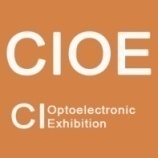 2022第十七届北京国际半导体展览会(CIOE  EXPO)2022第十七届北京国际半导体展览会(CIOE  EXPO)2022第十七届北京国际半导体展览会(CIOE  EXPO)2022第十七届北京国际半导体展览会(CIOE  EXPO)2022第十七届北京国际半导体展览会(CIOE  EXPO)2022第十七届北京国际半导体展览会(CIOE  EXPO)2022第十七届北京国际半导体展览会(CIOE  EXPO)2022第十七届北京国际半导体展览会(CIOE  EXPO)2022第十七届北京国际半导体展览会(CIOE  EXPO)2022第十七届北京国际半导体展览会(CIOE  EXPO)2022第十七届北京国际半导体展览会(CIOE  EXPO)2022第十七届北京国际半导体展览会(CIOE  EXPO)2022第十七届北京国际半导体展览会(CIOE  EXPO)2022第十七届北京国际半导体展览会(CIOE  EXPO)2022第十七届北京国际半导体展览会(CIOE  EXPO)参展申请表|合同表 APPLICATION FORM / AGREEMENT参展申请表|合同表 APPLICATION FORM / AGREEMENT参展申请表|合同表 APPLICATION FORM / AGREEMENT参展申请表|合同表 APPLICATION FORM / AGREEMENT参展申请表|合同表 APPLICATION FORM / AGREEMENT参展申请表|合同表 APPLICATION FORM / AGREEMENT参展申请表|合同表 APPLICATION FORM / AGREEMENT参展申请表|合同表 APPLICATION FORM / AGREEMENT参展申请表|合同表 APPLICATION FORM / AGREEMENT参展申请表|合同表 APPLICATION FORM / AGREEMENT参展申请表|合同表 APPLICATION FORM / AGREEMENT参展申请表|合同表 APPLICATION FORM / AGREEMENT参展申请表|合同表 APPLICATION FORM / AGREEMENTThe 17th Beijing International Semiconductor Exhibition 2022（CIOE  EXPO）The 17th Beijing International Semiconductor Exhibition 2022（CIOE  EXPO）The 17th Beijing International Semiconductor Exhibition 2022（CIOE  EXPO）The 17th Beijing International Semiconductor Exhibition 2022（CIOE  EXPO）The 17th Beijing International Semiconductor Exhibition 2022（CIOE  EXPO）The 17th Beijing International Semiconductor Exhibition 2022（CIOE  EXPO）The 17th Beijing International Semiconductor Exhibition 2022（CIOE  EXPO）The 17th Beijing International Semiconductor Exhibition 2022（CIOE  EXPO）The 17th Beijing International Semiconductor Exhibition 2022（CIOE  EXPO）The 17th Beijing International Semiconductor Exhibition 2022（CIOE  EXPO）The 17th Beijing International Semiconductor Exhibition 2022（CIOE  EXPO）The 17th Beijing International Semiconductor Exhibition 2022（CIOE  EXPO）The 17th Beijing International Semiconductor Exhibition 2022（CIOE  EXPO）The 17th Beijing International Semiconductor Exhibition 2022（CIOE  EXPO）The 17th Beijing International Semiconductor Exhibition 2022（CIOE  EXPO）参展申请表|合同表 APPLICATION FORM / AGREEMENT参展申请表|合同表 APPLICATION FORM / AGREEMENT参展申请表|合同表 APPLICATION FORM / AGREEMENT参展申请表|合同表 APPLICATION FORM / AGREEMENT参展申请表|合同表 APPLICATION FORM / AGREEMENT参展申请表|合同表 APPLICATION FORM / AGREEMENT参展申请表|合同表 APPLICATION FORM / AGREEMENT参展申请表|合同表 APPLICATION FORM / AGREEMENT参展申请表|合同表 APPLICATION FORM / AGREEMENT参展申请表|合同表 APPLICATION FORM / AGREEMENT参展申请表|合同表 APPLICATION FORM / AGREEMENT参展申请表|合同表 APPLICATION FORM / AGREEMENT参展申请表|合同表 APPLICATION FORM / AGREEMENT2022年06月22日-24日 2022年06月22日-24日 2022年06月22日-24日 2022年06月22日-24日 2022年06月22日-24日 2022年06月22日-24日 2022年06月22日-24日 2022年06月22日-24日 参展申请表|合同表 APPLICATION FORM / AGREEMENT参展申请表|合同表 APPLICATION FORM / AGREEMENT参展申请表|合同表 APPLICATION FORM / AGREEMENT参展申请表|合同表 APPLICATION FORM / AGREEMENT参展申请表|合同表 APPLICATION FORM / AGREEMENT参展申请表|合同表 APPLICATION FORM / AGREEMENT参展申请表|合同表 APPLICATION FORM / AGREEMENT参展申请表|合同表 APPLICATION FORM / AGREEMENT参展申请表|合同表 APPLICATION FORM / AGREEMENT参展申请表|合同表 APPLICATION FORM / AGREEMENT参展申请表|合同表 APPLICATION FORM / AGREEMENT参展申请表|合同表 APPLICATION FORM / AGREEMENT参展申请表|合同表 APPLICATION FORM / AGREEMENT中国国际展览中心·北京中国国际展览中心·北京中国国际展览中心·北京中国国际展览中心·北京中国国际展览中心·北京中国国际展览中心·北京中国国际展览中心·北京中国国际展览中心·北京                         NO.   NO.                         NO.   NO.                         NO.   NO.                         NO.   NO.                         NO.   NO.                         NO.   NO.                         NO.   NO.参展申请表|合同表 APPLICATION FORM / AGREEMENT参展申请表|合同表 APPLICATION FORM / AGREEMENT参展申请表|合同表 APPLICATION FORM / AGREEMENT参展申请表|合同表 APPLICATION FORM / AGREEMENT参展申请表|合同表 APPLICATION FORM / AGREEMENT参展申请表|合同表 APPLICATION FORM / AGREEMENT参展申请表|合同表 APPLICATION FORM / AGREEMENT参展申请表|合同表 APPLICATION FORM / AGREEMENT参展申请表|合同表 APPLICATION FORM / AGREEMENT参展申请表|合同表 APPLICATION FORM / AGREEMENT参展申请表|合同表 APPLICATION FORM / AGREEMENT参展申请表|合同表 APPLICATION FORM / AGREEMENT参展申请表|合同表 APPLICATION FORM / AGREEMENTNO.NO.NO.NO.NO.NO.NO.NO.NO.请详细阅读招展书并了解相关参展规则后填写参展申请表，所有注明*为必填项目，参展企业负责人签字并加盖公章后将此表传真至010-68683796，请详细阅读招展书并了解相关参展规则后填写参展申请表，所有注明*为必填项目，参展企业负责人签字并加盖公章后将此表传真至010-68683796，请详细阅读招展书并了解相关参展规则后填写参展申请表，所有注明*为必填项目，参展企业负责人签字并加盖公章后将此表传真至010-68683796，请详细阅读招展书并了解相关参展规则后填写参展申请表，所有注明*为必填项目，参展企业负责人签字并加盖公章后将此表传真至010-68683796，请详细阅读招展书并了解相关参展规则后填写参展申请表，所有注明*为必填项目，参展企业负责人签字并加盖公章后将此表传真至010-68683796，请详细阅读招展书并了解相关参展规则后填写参展申请表，所有注明*为必填项目，参展企业负责人签字并加盖公章后将此表传真至010-68683796，请详细阅读招展书并了解相关参展规则后填写参展申请表，所有注明*为必填项目，参展企业负责人签字并加盖公章后将此表传真至010-68683796，请详细阅读招展书并了解相关参展规则后填写参展申请表，所有注明*为必填项目，参展企业负责人签字并加盖公章后将此表传真至010-68683796，请详细阅读招展书并了解相关参展规则后填写参展申请表，所有注明*为必填项目，参展企业负责人签字并加盖公章后将此表传真至010-68683796，请详细阅读招展书并了解相关参展规则后填写参展申请表，所有注明*为必填项目，参展企业负责人签字并加盖公章后将此表传真至010-68683796，请详细阅读招展书并了解相关参展规则后填写参展申请表，所有注明*为必填项目，参展企业负责人签字并加盖公章后将此表传真至010-68683796，请详细阅读招展书并了解相关参展规则后填写参展申请表，所有注明*为必填项目，参展企业负责人签字并加盖公章后将此表传真至010-68683796，请详细阅读招展书并了解相关参展规则后填写参展申请表，所有注明*为必填项目，参展企业负责人签字并加盖公章后将此表传真至010-68683796，请详细阅读招展书并了解相关参展规则后填写参展申请表，所有注明*为必填项目，参展企业负责人签字并加盖公章后将此表传真至010-68683796，请详细阅读招展书并了解相关参展规则后填写参展申请表，所有注明*为必填项目，参展企业负责人签字并加盖公章后将此表传真至010-68683796，请详细阅读招展书并了解相关参展规则后填写参展申请表，所有注明*为必填项目，参展企业负责人签字并加盖公章后将此表传真至010-68683796，请详细阅读招展书并了解相关参展规则后填写参展申请表，所有注明*为必填项目，参展企业负责人签字并加盖公章后将此表传真至010-68683796，请详细阅读招展书并了解相关参展规则后填写参展申请表，所有注明*为必填项目，参展企业负责人签字并加盖公章后将此表传真至010-68683796，请详细阅读招展书并了解相关参展规则后填写参展申请表，所有注明*为必填项目，参展企业负责人签字并加盖公章后将此表传真至010-68683796，请详细阅读招展书并了解相关参展规则后填写参展申请表，所有注明*为必填项目，参展企业负责人签字并加盖公章后将此表传真至010-68683796，请详细阅读招展书并了解相关参展规则后填写参展申请表，所有注明*为必填项目，参展企业负责人签字并加盖公章后将此表传真至010-68683796，请详细阅读招展书并了解相关参展规则后填写参展申请表，所有注明*为必填项目，参展企业负责人签字并加盖公章后将此表传真至010-68683796，请详细阅读招展书并了解相关参展规则后填写参展申请表，所有注明*为必填项目，参展企业负责人签字并加盖公章后将此表传真至010-68683796，请详细阅读招展书并了解相关参展规则后填写参展申请表，所有注明*为必填项目，参展企业负责人签字并加盖公章后将此表传真至010-68683796，请详细阅读招展书并了解相关参展规则后填写参展申请表，所有注明*为必填项目，参展企业负责人签字并加盖公章后将此表传真至010-68683796，请详细阅读招展书并了解相关参展规则后填写参展申请表，所有注明*为必填项目，参展企业负责人签字并加盖公章后将此表传真至010-68683796，请详细阅读招展书并了解相关参展规则后填写参展申请表，所有注明*为必填项目，参展企业负责人签字并加盖公章后将此表传真至010-68683796，请详细阅读招展书并了解相关参展规则后填写参展申请表，所有注明*为必填项目，参展企业负责人签字并加盖公章后将此表传真至010-68683796，请详细阅读招展书并了解相关参展规则后填写参展申请表，所有注明*为必填项目，参展企业负责人签字并加盖公章后将此表传真至010-68683796，或将此表扫描后发送电子邮件至huamaolian@263.net。组委会将以此规划展位。申请截止日期：2022年05月10日。或将此表扫描后发送电子邮件至huamaolian@263.net。组委会将以此规划展位。申请截止日期：2022年05月10日。或将此表扫描后发送电子邮件至huamaolian@263.net。组委会将以此规划展位。申请截止日期：2022年05月10日。或将此表扫描后发送电子邮件至huamaolian@263.net。组委会将以此规划展位。申请截止日期：2022年05月10日。或将此表扫描后发送电子邮件至huamaolian@263.net。组委会将以此规划展位。申请截止日期：2022年05月10日。或将此表扫描后发送电子邮件至huamaolian@263.net。组委会将以此规划展位。申请截止日期：2022年05月10日。或将此表扫描后发送电子邮件至huamaolian@263.net。组委会将以此规划展位。申请截止日期：2022年05月10日。或将此表扫描后发送电子邮件至huamaolian@263.net。组委会将以此规划展位。申请截止日期：2022年05月10日。或将此表扫描后发送电子邮件至huamaolian@263.net。组委会将以此规划展位。申请截止日期：2022年05月10日。或将此表扫描后发送电子邮件至huamaolian@263.net。组委会将以此规划展位。申请截止日期：2022年05月10日。或将此表扫描后发送电子邮件至huamaolian@263.net。组委会将以此规划展位。申请截止日期：2022年05月10日。或将此表扫描后发送电子邮件至huamaolian@263.net。组委会将以此规划展位。申请截止日期：2022年05月10日。或将此表扫描后发送电子邮件至huamaolian@263.net。组委会将以此规划展位。申请截止日期：2022年05月10日。或将此表扫描后发送电子邮件至huamaolian@263.net。组委会将以此规划展位。申请截止日期：2022年05月10日。或将此表扫描后发送电子邮件至huamaolian@263.net。组委会将以此规划展位。申请截止日期：2022年05月10日。或将此表扫描后发送电子邮件至huamaolian@263.net。组委会将以此规划展位。申请截止日期：2022年05月10日。或将此表扫描后发送电子邮件至huamaolian@263.net。组委会将以此规划展位。申请截止日期：2022年05月10日。或将此表扫描后发送电子邮件至huamaolian@263.net。组委会将以此规划展位。申请截止日期：2022年05月10日。或将此表扫描后发送电子邮件至huamaolian@263.net。组委会将以此规划展位。申请截止日期：2022年05月10日。或将此表扫描后发送电子邮件至huamaolian@263.net。组委会将以此规划展位。申请截止日期：2022年05月10日。或将此表扫描后发送电子邮件至huamaolian@263.net。组委会将以此规划展位。申请截止日期：2022年05月10日。或将此表扫描后发送电子邮件至huamaolian@263.net。组委会将以此规划展位。申请截止日期：2022年05月10日。或将此表扫描后发送电子邮件至huamaolian@263.net。组委会将以此规划展位。申请截止日期：2022年05月10日。或将此表扫描后发送电子邮件至huamaolian@263.net。组委会将以此规划展位。申请截止日期：2022年05月10日。或将此表扫描后发送电子邮件至huamaolian@263.net。组委会将以此规划展位。申请截止日期：2022年05月10日。或将此表扫描后发送电子邮件至huamaolian@263.net。组委会将以此规划展位。申请截止日期：2022年05月10日。或将此表扫描后发送电子邮件至huamaolian@263.net。组委会将以此规划展位。申请截止日期：2022年05月10日。或将此表扫描后发送电子邮件至huamaolian@263.net。组委会将以此规划展位。申请截止日期：2022年05月10日。或将此表扫描后发送电子邮件至huamaolian@263.net。组委会将以此规划展位。申请截止日期：2022年05月10日。公司信息公司信息公司信息公司信息公司信息公司信息公司信息公司信息公司信息公司信息公司信息公司信息公司信息公司信息公司信息公司信息公司信息公司信息公司信息公司信息公司信息公司信息公司信息公司信息公司信息公司信息公司信息公司信息公司信息公司名称（中文）*公司名称（中文）*公司名称（英文）*公司名称（英文）*通信地址*通信地址*邮政编码*邮政编码*邮政编码*联系人*联系人*□先生□女士□先生□女士职务职务职务职务电子邮件*电子邮件*电子邮件*手机号码*手机号码*区号*|区号*|电话*电话*电话*电话*传真*传真*传真*企业性质*企业性质*□国内   □合资□国内   □合资□国内   □合资□国内   □合资单独/联合参展*单独/联合参展*单独/联合参展*单独/联合参展*单独/联合参展*单独/联合参展*□单独 □联合□单独 □联合□单独 □联合□单独 □联合□单独 □联合□单独 □联合公司网站公司网站公司网站展位价格展位价格展位价格展位价格展位价格展位价格展位价格展位价格展位价格展位价格展品类型*请将贵司参展展品中最主要设备类型进行勾选展品类型*请将贵司参展展品中最主要设备类型进行勾选展品类型*请将贵司参展展品中最主要设备类型进行勾选展品类型*请将贵司参展展品中最主要设备类型进行勾选展品类型*请将贵司参展展品中最主要设备类型进行勾选展品类型*请将贵司参展展品中最主要设备类型进行勾选展品类型*请将贵司参展展品中最主要设备类型进行勾选展品类型*请将贵司参展展品中最主要设备类型进行勾选展品类型*请将贵司参展展品中最主要设备类型进行勾选展品类型*请将贵司参展展品中最主要设备类型进行勾选展品类型*请将贵司参展展品中最主要设备类型进行勾选展品类型*请将贵司参展展品中最主要设备类型进行勾选展品类型*请将贵司参展展品中最主要设备类型进行勾选展品类型*请将贵司参展展品中最主要设备类型进行勾选展品类型*请将贵司参展展品中最主要设备类型进行勾选展品类型*请将贵司参展展品中最主要设备类型进行勾选展品类型*请将贵司参展展品中最主要设备类型进行勾选展品类型*请将贵司参展展品中最主要设备类型进行勾选我公司确定报名参展并申请展位*我公司确定报名参展并申请展位*我公司确定报名参展并申请展位*我公司确定报名参展并申请展位*我公司确定报名参展并申请展位*我公司确定报名参展并申请展位*我公司确定报名参展并申请展位*我公司确定报名参展并申请展位*我公司确定报名参展并申请展位*我公司确定报名参展并申请展位*□半导体设计、封测、制造产厂商□半导体设计、封测、制造产厂商□半导体设计、封测、制造产厂商□半导体设计、封测、制造产厂商□半导体设计、封测、制造产厂商□半导体设计、封测、制造产厂商□半导体设计、封测、制造产厂商□半导体设计、封测、制造产厂商□半导体设计、封测、制造产厂商□半导体设计、封测、制造产厂商□半导体设计、封测、制造产厂商□半导体设计、封测、制造产厂商□半导体设计、封测、制造产厂商□半导体设计、封测、制造产厂商□半导体设计、封测、制造产厂商□半导体设计、封测、制造产厂商□半导体设计、封测、制造产厂商□半导体设计、封测、制造产厂商室内光地价格（元人民币/㎡）室内光地价格（元人民币/㎡）室内光地价格（元人民币/㎡）室内光地价格（元人民币/㎡）室内光地价格（元人民币/㎡）室内光地价格（元人民币/㎡）室内光地价格（元人民币/㎡）室内光地价格（元人民币/㎡）室内光地价格（元人民币/㎡）室内光地价格（元人民币/㎡）□原材料：硅晶圆、硅晶片、光刻胶、光掩膜版、电子气体及特种化学气体、CMP抛光扽材料；□原材料：硅晶圆、硅晶片、光刻胶、光掩膜版、电子气体及特种化学气体、CMP抛光扽材料；□原材料：硅晶圆、硅晶片、光刻胶、光掩膜版、电子气体及特种化学气体、CMP抛光扽材料；□原材料：硅晶圆、硅晶片、光刻胶、光掩膜版、电子气体及特种化学气体、CMP抛光扽材料；□原材料：硅晶圆、硅晶片、光刻胶、光掩膜版、电子气体及特种化学气体、CMP抛光扽材料；□原材料：硅晶圆、硅晶片、光刻胶、光掩膜版、电子气体及特种化学气体、CMP抛光扽材料；□原材料：硅晶圆、硅晶片、光刻胶、光掩膜版、电子气体及特种化学气体、CMP抛光扽材料；□原材料：硅晶圆、硅晶片、光刻胶、光掩膜版、电子气体及特种化学气体、CMP抛光扽材料；□原材料：硅晶圆、硅晶片、光刻胶、光掩膜版、电子气体及特种化学气体、CMP抛光扽材料；□原材料：硅晶圆、硅晶片、光刻胶、光掩膜版、电子气体及特种化学气体、CMP抛光扽材料；□原材料：硅晶圆、硅晶片、光刻胶、光掩膜版、电子气体及特种化学气体、CMP抛光扽材料；□原材料：硅晶圆、硅晶片、光刻胶、光掩膜版、电子气体及特种化学气体、CMP抛光扽材料；□原材料：硅晶圆、硅晶片、光刻胶、光掩膜版、电子气体及特种化学气体、CMP抛光扽材料；□原材料：硅晶圆、硅晶片、光刻胶、光掩膜版、电子气体及特种化学气体、CMP抛光扽材料；□原材料：硅晶圆、硅晶片、光刻胶、光掩膜版、电子气体及特种化学气体、CMP抛光扽材料；□原材料：硅晶圆、硅晶片、光刻胶、光掩膜版、电子气体及特种化学气体、CMP抛光扽材料；□原材料：硅晶圆、硅晶片、光刻胶、光掩膜版、电子气体及特种化学气体、CMP抛光扽材料；□原材料：硅晶圆、硅晶片、光刻胶、光掩膜版、电子气体及特种化学气体、CMP抛光扽材料；面积范围㎡国内企业国内企业国内企业合（外）资企业合（外）资企业合（外）资企业展位尺寸(长×宽)展位尺寸(长×宽)展位尺寸(长×宽)□生产设备：单晶炉、氧化炉、扩散设备、离子注入设备、PVD、CVD 、光刻机等□生产设备：单晶炉、氧化炉、扩散设备、离子注入设备、PVD、CVD 、光刻机等□生产设备：单晶炉、氧化炉、扩散设备、离子注入设备、PVD、CVD 、光刻机等□生产设备：单晶炉、氧化炉、扩散设备、离子注入设备、PVD、CVD 、光刻机等□生产设备：单晶炉、氧化炉、扩散设备、离子注入设备、PVD、CVD 、光刻机等□生产设备：单晶炉、氧化炉、扩散设备、离子注入设备、PVD、CVD 、光刻机等□生产设备：单晶炉、氧化炉、扩散设备、离子注入设备、PVD、CVD 、光刻机等□生产设备：单晶炉、氧化炉、扩散设备、离子注入设备、PVD、CVD 、光刻机等□生产设备：单晶炉、氧化炉、扩散设备、离子注入设备、PVD、CVD 、光刻机等□生产设备：单晶炉、氧化炉、扩散设备、离子注入设备、PVD、CVD 、光刻机等□生产设备：单晶炉、氧化炉、扩散设备、离子注入设备、PVD、CVD 、光刻机等□生产设备：单晶炉、氧化炉、扩散设备、离子注入设备、PVD、CVD 、光刻机等□生产设备：单晶炉、氧化炉、扩散设备、离子注入设备、PVD、CVD 、光刻机等□生产设备：单晶炉、氧化炉、扩散设备、离子注入设备、PVD、CVD 、光刻机等□生产设备：单晶炉、氧化炉、扩散设备、离子注入设备、PVD、CVD 、光刻机等□生产设备：单晶炉、氧化炉、扩散设备、离子注入设备、PVD、CVD 、光刻机等□生产设备：单晶炉、氧化炉、扩散设备、离子注入设备、PVD、CVD 、光刻机等□生产设备：单晶炉、氧化炉、扩散设备、离子注入设备、PVD、CVD 、光刻机等36-72170017001700400040004000□封装工艺及设备：减薄机、划片机、贴片机 焊线机、塑封机、打弯设备、分选机、测试机□封装工艺及设备：减薄机、划片机、贴片机 焊线机、塑封机、打弯设备、分选机、测试机□封装工艺及设备：减薄机、划片机、贴片机 焊线机、塑封机、打弯设备、分选机、测试机□封装工艺及设备：减薄机、划片机、贴片机 焊线机、塑封机、打弯设备、分选机、测试机□封装工艺及设备：减薄机、划片机、贴片机 焊线机、塑封机、打弯设备、分选机、测试机□封装工艺及设备：减薄机、划片机、贴片机 焊线机、塑封机、打弯设备、分选机、测试机□封装工艺及设备：减薄机、划片机、贴片机 焊线机、塑封机、打弯设备、分选机、测试机□封装工艺及设备：减薄机、划片机、贴片机 焊线机、塑封机、打弯设备、分选机、测试机□封装工艺及设备：减薄机、划片机、贴片机 焊线机、塑封机、打弯设备、分选机、测试机□封装工艺及设备：减薄机、划片机、贴片机 焊线机、塑封机、打弯设备、分选机、测试机□封装工艺及设备：减薄机、划片机、贴片机 焊线机、塑封机、打弯设备、分选机、测试机□封装工艺及设备：减薄机、划片机、贴片机 焊线机、塑封机、打弯设备、分选机、测试机□封装工艺及设备：减薄机、划片机、贴片机 焊线机、塑封机、打弯设备、分选机、测试机□封装工艺及设备：减薄机、划片机、贴片机 焊线机、塑封机、打弯设备、分选机、测试机□封装工艺及设备：减薄机、划片机、贴片机 焊线机、塑封机、打弯设备、分选机、测试机73-199153015301530360036003600□测试与封装配套产品：探针卡、引线键合、烧焊测试、自动化测试、激光切割及其它、研磨液，划片液、封片膜(胶)高温胶带、层压基板、□测试与封装配套产品：探针卡、引线键合、烧焊测试、自动化测试、激光切割及其它、研磨液，划片液、封片膜(胶)高温胶带、层压基板、□测试与封装配套产品：探针卡、引线键合、烧焊测试、自动化测试、激光切割及其它、研磨液，划片液、封片膜(胶)高温胶带、层压基板、□测试与封装配套产品：探针卡、引线键合、烧焊测试、自动化测试、激光切割及其它、研磨液，划片液、封片膜(胶)高温胶带、层压基板、□测试与封装配套产品：探针卡、引线键合、烧焊测试、自动化测试、激光切割及其它、研磨液，划片液、封片膜(胶)高温胶带、层压基板、□测试与封装配套产品：探针卡、引线键合、烧焊测试、自动化测试、激光切割及其它、研磨液，划片液、封片膜(胶)高温胶带、层压基板、□测试与封装配套产品：探针卡、引线键合、烧焊测试、自动化测试、激光切割及其它、研磨液，划片液、封片膜(胶)高温胶带、层压基板、□测试与封装配套产品：探针卡、引线键合、烧焊测试、自动化测试、激光切割及其它、研磨液，划片液、封片膜(胶)高温胶带、层压基板、□测试与封装配套产品：探针卡、引线键合、烧焊测试、自动化测试、激光切割及其它、研磨液，划片液、封片膜(胶)高温胶带、层压基板、□测试与封装配套产品：探针卡、引线键合、烧焊测试、自动化测试、激光切割及其它、研磨液，划片液、封片膜(胶)高温胶带、层压基板、□测试与封装配套产品：探针卡、引线键合、烧焊测试、自动化测试、激光切割及其它、研磨液，划片液、封片膜(胶)高温胶带、层压基板、□测试与封装配套产品：探针卡、引线键合、烧焊测试、自动化测试、激光切割及其它、研磨液，划片液、封片膜(胶)高温胶带、层压基板、□测试与封装配套产品：探针卡、引线键合、烧焊测试、自动化测试、激光切割及其它、研磨液，划片液、封片膜(胶)高温胶带、层压基板、□测试与封装配套产品：探针卡、引线键合、烧焊测试、自动化测试、激光切割及其它、研磨液，划片液、封片膜(胶)高温胶带、层压基板、□测试与封装配套产品：探针卡、引线键合、烧焊测试、自动化测试、激光切割及其它、研磨液，划片液、封片膜(胶)高温胶带、层压基板、200-399136013601360320032003200□测试与封装配套产品：探针卡、引线键合、烧焊测试、自动化测试、激光切割及其它、研磨液，划片液、封片膜(胶)高温胶带、层压基板、□测试与封装配套产品：探针卡、引线键合、烧焊测试、自动化测试、激光切割及其它、研磨液，划片液、封片膜(胶)高温胶带、层压基板、□测试与封装配套产品：探针卡、引线键合、烧焊测试、自动化测试、激光切割及其它、研磨液，划片液、封片膜(胶)高温胶带、层压基板、□测试与封装配套产品：探针卡、引线键合、烧焊测试、自动化测试、激光切割及其它、研磨液，划片液、封片膜(胶)高温胶带、层压基板、□测试与封装配套产品：探针卡、引线键合、烧焊测试、自动化测试、激光切割及其它、研磨液，划片液、封片膜(胶)高温胶带、层压基板、□测试与封装配套产品：探针卡、引线键合、烧焊测试、自动化测试、激光切割及其它、研磨液，划片液、封片膜(胶)高温胶带、层压基板、□测试与封装配套产品：探针卡、引线键合、烧焊测试、自动化测试、激光切割及其它、研磨液，划片液、封片膜(胶)高温胶带、层压基板、□测试与封装配套产品：探针卡、引线键合、烧焊测试、自动化测试、激光切割及其它、研磨液，划片液、封片膜(胶)高温胶带、层压基板、□测试与封装配套产品：探针卡、引线键合、烧焊测试、自动化测试、激光切割及其它、研磨液，划片液、封片膜(胶)高温胶带、层压基板、□测试与封装配套产品：探针卡、引线键合、烧焊测试、自动化测试、激光切割及其它、研磨液，划片液、封片膜(胶)高温胶带、层压基板、□测试与封装配套产品：探针卡、引线键合、烧焊测试、自动化测试、激光切割及其它、研磨液，划片液、封片膜(胶)高温胶带、层压基板、□测试与封装配套产品：探针卡、引线键合、烧焊测试、自动化测试、激光切割及其它、研磨液，划片液、封片膜(胶)高温胶带、层压基板、□测试与封装配套产品：探针卡、引线键合、烧焊测试、自动化测试、激光切割及其它、研磨液，划片液、封片膜(胶)高温胶带、层压基板、□测试与封装配套产品：探针卡、引线键合、烧焊测试、自动化测试、激光切割及其它、研磨液，划片液、封片膜(胶)高温胶带、层压基板、□测试与封装配套产品：探针卡、引线键合、烧焊测试、自动化测试、激光切割及其它、研磨液，划片液、封片膜(胶)高温胶带、层压基板、≥400119011901190270027002700□其他□其他□其他□其他□其他□其他□其他□其他□其他□其他□其他□其他□其他□其他□其他□其他□其他□其他标准展位价格（元人民币/㎡）标准展位价格（元人民币/㎡）标准展位价格（元人民币/㎡）标准展位价格（元人民币/㎡）标准展位价格（元人民币/㎡）标准展位价格（元人民币/㎡）标准展位价格（元人民币/㎡）标准展位价格（元人民币/㎡）标准展位价格（元人民币/㎡）标准展位价格（元人民币/㎡）其他说明其他说明其他说明其他说明其他说明其他说明其他说明其他说明其他说明其他说明其他说明其他说明其他说明其他说明其他说明其他说明其他说明其他说明展位类型 国内企业国内企业国内企业合（外）资企业合（外）资企业合（外）资企业展位尺寸(长×宽)展位尺寸(长×宽)展位尺寸(长×宽)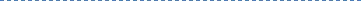 申请展位合同签订五个工作日内将展位费全款汇入展会组委会指定账户申请展位合同签订五个工作日内将展位费全款汇入展会组委会指定账户申请展位合同签订五个工作日内将展位费全款汇入展会组委会指定账户申请展位合同签订五个工作日内将展位费全款汇入展会组委会指定账户申请展位合同签订五个工作日内将展位费全款汇入展会组委会指定账户申请展位合同签订五个工作日内将展位费全款汇入展会组委会指定账户申请展位合同签订五个工作日内将展位费全款汇入展会组委会指定账户申请展位合同签订五个工作日内将展位费全款汇入展会组委会指定账户申请展位合同签订五个工作日内将展位费全款汇入展会组委会指定账户申请展位合同签订五个工作日内将展位费全款汇入展会组委会指定账户申请展位合同签订五个工作日内将展位费全款汇入展会组委会指定账户申请展位合同签订五个工作日内将展位费全款汇入展会组委会指定账户申请展位合同签订五个工作日内将展位费全款汇入展会组委会指定账户申请展位合同签订五个工作日内将展位费全款汇入展会组委会指定账户申请展位合同签订五个工作日内将展位费全款汇入展会组委会指定账户申请展位合同签订五个工作日内将展位费全款汇入展会组委会指定账户9㎡精装修展位2380023800238004000040000400003m×3m=9㎡3m×3m=9㎡3m×3m=9㎡参展单位均须遵守本会及展馆的各项有关规定，详见《参展商手册》参展单位自行转让展位或展示与展品范围不相符产品，本会将取消其参展资格，所缴费用概不退还
签合同的单位未按合同规定日期付款，承办单位有权取消展位。
参展单位在交付费用后放弃参展，所交费用不予退回参展单位均须遵守本会及展馆的各项有关规定，详见《参展商手册》参展单位自行转让展位或展示与展品范围不相符产品，本会将取消其参展资格，所缴费用概不退还
签合同的单位未按合同规定日期付款，承办单位有权取消展位。
参展单位在交付费用后放弃参展，所交费用不予退回参展单位均须遵守本会及展馆的各项有关规定，详见《参展商手册》参展单位自行转让展位或展示与展品范围不相符产品，本会将取消其参展资格，所缴费用概不退还
签合同的单位未按合同规定日期付款，承办单位有权取消展位。
参展单位在交付费用后放弃参展，所交费用不予退回参展单位均须遵守本会及展馆的各项有关规定，详见《参展商手册》参展单位自行转让展位或展示与展品范围不相符产品，本会将取消其参展资格，所缴费用概不退还
签合同的单位未按合同规定日期付款，承办单位有权取消展位。
参展单位在交付费用后放弃参展，所交费用不予退回参展单位均须遵守本会及展馆的各项有关规定，详见《参展商手册》参展单位自行转让展位或展示与展品范围不相符产品，本会将取消其参展资格，所缴费用概不退还
签合同的单位未按合同规定日期付款，承办单位有权取消展位。
参展单位在交付费用后放弃参展，所交费用不予退回参展单位均须遵守本会及展馆的各项有关规定，详见《参展商手册》参展单位自行转让展位或展示与展品范围不相符产品，本会将取消其参展资格，所缴费用概不退还
签合同的单位未按合同规定日期付款，承办单位有权取消展位。
参展单位在交付费用后放弃参展，所交费用不予退回参展单位均须遵守本会及展馆的各项有关规定，详见《参展商手册》参展单位自行转让展位或展示与展品范围不相符产品，本会将取消其参展资格，所缴费用概不退还
签合同的单位未按合同规定日期付款，承办单位有权取消展位。
参展单位在交付费用后放弃参展，所交费用不予退回参展单位均须遵守本会及展馆的各项有关规定，详见《参展商手册》参展单位自行转让展位或展示与展品范围不相符产品，本会将取消其参展资格，所缴费用概不退还
签合同的单位未按合同规定日期付款，承办单位有权取消展位。
参展单位在交付费用后放弃参展，所交费用不予退回参展单位均须遵守本会及展馆的各项有关规定，详见《参展商手册》参展单位自行转让展位或展示与展品范围不相符产品，本会将取消其参展资格，所缴费用概不退还
签合同的单位未按合同规定日期付款，承办单位有权取消展位。
参展单位在交付费用后放弃参展，所交费用不予退回参展单位均须遵守本会及展馆的各项有关规定，详见《参展商手册》参展单位自行转让展位或展示与展品范围不相符产品，本会将取消其参展资格，所缴费用概不退还
签合同的单位未按合同规定日期付款，承办单位有权取消展位。
参展单位在交付费用后放弃参展，所交费用不予退回参展单位均须遵守本会及展馆的各项有关规定，详见《参展商手册》参展单位自行转让展位或展示与展品范围不相符产品，本会将取消其参展资格，所缴费用概不退还
签合同的单位未按合同规定日期付款，承办单位有权取消展位。
参展单位在交付费用后放弃参展，所交费用不予退回参展单位均须遵守本会及展馆的各项有关规定，详见《参展商手册》参展单位自行转让展位或展示与展品范围不相符产品，本会将取消其参展资格，所缴费用概不退还
签合同的单位未按合同规定日期付款，承办单位有权取消展位。
参展单位在交付费用后放弃参展，所交费用不予退回参展单位均须遵守本会及展馆的各项有关规定，详见《参展商手册》参展单位自行转让展位或展示与展品范围不相符产品，本会将取消其参展资格，所缴费用概不退还
签合同的单位未按合同规定日期付款，承办单位有权取消展位。
参展单位在交付费用后放弃参展，所交费用不予退回参展单位均须遵守本会及展馆的各项有关规定，详见《参展商手册》参展单位自行转让展位或展示与展品范围不相符产品，本会将取消其参展资格，所缴费用概不退还
签合同的单位未按合同规定日期付款，承办单位有权取消展位。
参展单位在交付费用后放弃参展，所交费用不予退回参展单位均须遵守本会及展馆的各项有关规定，详见《参展商手册》参展单位自行转让展位或展示与展品范围不相符产品，本会将取消其参展资格，所缴费用概不退还
签合同的单位未按合同规定日期付款，承办单位有权取消展位。
参展单位在交付费用后放弃参展，所交费用不予退回参展单位均须遵守本会及展馆的各项有关规定，详见《参展商手册》参展单位自行转让展位或展示与展品范围不相符产品，本会将取消其参展资格，所缴费用概不退还
签合同的单位未按合同规定日期付款，承办单位有权取消展位。
参展单位在交付费用后放弃参展，所交费用不予退回9㎡标准展位1680016800168004000040000400003m×3m=9㎡3m×3m=9㎡3m×3m=9㎡参展单位均须遵守本会及展馆的各项有关规定，详见《参展商手册》参展单位自行转让展位或展示与展品范围不相符产品，本会将取消其参展资格，所缴费用概不退还
签合同的单位未按合同规定日期付款，承办单位有权取消展位。
参展单位在交付费用后放弃参展，所交费用不予退回参展单位均须遵守本会及展馆的各项有关规定，详见《参展商手册》参展单位自行转让展位或展示与展品范围不相符产品，本会将取消其参展资格，所缴费用概不退还
签合同的单位未按合同规定日期付款，承办单位有权取消展位。
参展单位在交付费用后放弃参展，所交费用不予退回参展单位均须遵守本会及展馆的各项有关规定，详见《参展商手册》参展单位自行转让展位或展示与展品范围不相符产品，本会将取消其参展资格，所缴费用概不退还
签合同的单位未按合同规定日期付款，承办单位有权取消展位。
参展单位在交付费用后放弃参展，所交费用不予退回参展单位均须遵守本会及展馆的各项有关规定，详见《参展商手册》参展单位自行转让展位或展示与展品范围不相符产品，本会将取消其参展资格，所缴费用概不退还
签合同的单位未按合同规定日期付款，承办单位有权取消展位。
参展单位在交付费用后放弃参展，所交费用不予退回参展单位均须遵守本会及展馆的各项有关规定，详见《参展商手册》参展单位自行转让展位或展示与展品范围不相符产品，本会将取消其参展资格，所缴费用概不退还
签合同的单位未按合同规定日期付款，承办单位有权取消展位。
参展单位在交付费用后放弃参展，所交费用不予退回参展单位均须遵守本会及展馆的各项有关规定，详见《参展商手册》参展单位自行转让展位或展示与展品范围不相符产品，本会将取消其参展资格，所缴费用概不退还
签合同的单位未按合同规定日期付款，承办单位有权取消展位。
参展单位在交付费用后放弃参展，所交费用不予退回参展单位均须遵守本会及展馆的各项有关规定，详见《参展商手册》参展单位自行转让展位或展示与展品范围不相符产品，本会将取消其参展资格，所缴费用概不退还
签合同的单位未按合同规定日期付款，承办单位有权取消展位。
参展单位在交付费用后放弃参展，所交费用不予退回参展单位均须遵守本会及展馆的各项有关规定，详见《参展商手册》参展单位自行转让展位或展示与展品范围不相符产品，本会将取消其参展资格，所缴费用概不退还
签合同的单位未按合同规定日期付款，承办单位有权取消展位。
参展单位在交付费用后放弃参展，所交费用不予退回参展单位均须遵守本会及展馆的各项有关规定，详见《参展商手册》参展单位自行转让展位或展示与展品范围不相符产品，本会将取消其参展资格，所缴费用概不退还
签合同的单位未按合同规定日期付款，承办单位有权取消展位。
参展单位在交付费用后放弃参展，所交费用不予退回参展单位均须遵守本会及展馆的各项有关规定，详见《参展商手册》参展单位自行转让展位或展示与展品范围不相符产品，本会将取消其参展资格，所缴费用概不退还
签合同的单位未按合同规定日期付款，承办单位有权取消展位。
参展单位在交付费用后放弃参展，所交费用不予退回参展单位均须遵守本会及展馆的各项有关规定，详见《参展商手册》参展单位自行转让展位或展示与展品范围不相符产品，本会将取消其参展资格，所缴费用概不退还
签合同的单位未按合同规定日期付款，承办单位有权取消展位。
参展单位在交付费用后放弃参展，所交费用不予退回参展单位均须遵守本会及展馆的各项有关规定，详见《参展商手册》参展单位自行转让展位或展示与展品范围不相符产品，本会将取消其参展资格，所缴费用概不退还
签合同的单位未按合同规定日期付款，承办单位有权取消展位。
参展单位在交付费用后放弃参展，所交费用不予退回参展单位均须遵守本会及展馆的各项有关规定，详见《参展商手册》参展单位自行转让展位或展示与展品范围不相符产品，本会将取消其参展资格，所缴费用概不退还
签合同的单位未按合同规定日期付款，承办单位有权取消展位。
参展单位在交付费用后放弃参展，所交费用不予退回参展单位均须遵守本会及展馆的各项有关规定，详见《参展商手册》参展单位自行转让展位或展示与展品范围不相符产品，本会将取消其参展资格，所缴费用概不退还
签合同的单位未按合同规定日期付款，承办单位有权取消展位。
参展单位在交付费用后放弃参展，所交费用不予退回参展单位均须遵守本会及展馆的各项有关规定，详见《参展商手册》参展单位自行转让展位或展示与展品范围不相符产品，本会将取消其参展资格，所缴费用概不退还
签合同的单位未按合同规定日期付款，承办单位有权取消展位。
参展单位在交付费用后放弃参展，所交费用不予退回参展单位均须遵守本会及展馆的各项有关规定，详见《参展商手册》参展单位自行转让展位或展示与展品范围不相符产品，本会将取消其参展资格，所缴费用概不退还
签合同的单位未按合同规定日期付款，承办单位有权取消展位。
参展单位在交付费用后放弃参展，所交费用不予退回注：双开口展位加收20%注：双开口展位加收20%注：双开口展位加收20%注：双开口展位加收20%注：双开口展位加收20%注：双开口展位加收20%参展单位均须遵守本会及展馆的各项有关规定，详见《参展商手册》参展单位自行转让展位或展示与展品范围不相符产品，本会将取消其参展资格，所缴费用概不退还
签合同的单位未按合同规定日期付款，承办单位有权取消展位。
参展单位在交付费用后放弃参展，所交费用不予退回参展单位均须遵守本会及展馆的各项有关规定，详见《参展商手册》参展单位自行转让展位或展示与展品范围不相符产品，本会将取消其参展资格，所缴费用概不退还
签合同的单位未按合同规定日期付款，承办单位有权取消展位。
参展单位在交付费用后放弃参展，所交费用不予退回参展单位均须遵守本会及展馆的各项有关规定，详见《参展商手册》参展单位自行转让展位或展示与展品范围不相符产品，本会将取消其参展资格，所缴费用概不退还
签合同的单位未按合同规定日期付款，承办单位有权取消展位。
参展单位在交付费用后放弃参展，所交费用不予退回参展单位均须遵守本会及展馆的各项有关规定，详见《参展商手册》参展单位自行转让展位或展示与展品范围不相符产品，本会将取消其参展资格，所缴费用概不退还
签合同的单位未按合同规定日期付款，承办单位有权取消展位。
参展单位在交付费用后放弃参展，所交费用不予退回参展单位均须遵守本会及展馆的各项有关规定，详见《参展商手册》参展单位自行转让展位或展示与展品范围不相符产品，本会将取消其参展资格，所缴费用概不退还
签合同的单位未按合同规定日期付款，承办单位有权取消展位。
参展单位在交付费用后放弃参展，所交费用不予退回参展单位均须遵守本会及展馆的各项有关规定，详见《参展商手册》参展单位自行转让展位或展示与展品范围不相符产品，本会将取消其参展资格，所缴费用概不退还
签合同的单位未按合同规定日期付款，承办单位有权取消展位。
参展单位在交付费用后放弃参展，所交费用不予退回参展单位均须遵守本会及展馆的各项有关规定，详见《参展商手册》参展单位自行转让展位或展示与展品范围不相符产品，本会将取消其参展资格，所缴费用概不退还
签合同的单位未按合同规定日期付款，承办单位有权取消展位。
参展单位在交付费用后放弃参展，所交费用不予退回参展单位均须遵守本会及展馆的各项有关规定，详见《参展商手册》参展单位自行转让展位或展示与展品范围不相符产品，本会将取消其参展资格，所缴费用概不退还
签合同的单位未按合同规定日期付款，承办单位有权取消展位。
参展单位在交付费用后放弃参展，所交费用不予退回参展单位均须遵守本会及展馆的各项有关规定，详见《参展商手册》参展单位自行转让展位或展示与展品范围不相符产品，本会将取消其参展资格，所缴费用概不退还
签合同的单位未按合同规定日期付款，承办单位有权取消展位。
参展单位在交付费用后放弃参展，所交费用不予退回参展单位均须遵守本会及展馆的各项有关规定，详见《参展商手册》参展单位自行转让展位或展示与展品范围不相符产品，本会将取消其参展资格，所缴费用概不退还
签合同的单位未按合同规定日期付款，承办单位有权取消展位。
参展单位在交付费用后放弃参展，所交费用不予退回参展单位均须遵守本会及展馆的各项有关规定，详见《参展商手册》参展单位自行转让展位或展示与展品范围不相符产品，本会将取消其参展资格，所缴费用概不退还
签合同的单位未按合同规定日期付款，承办单位有权取消展位。
参展单位在交付费用后放弃参展，所交费用不予退回参展单位均须遵守本会及展馆的各项有关规定，详见《参展商手册》参展单位自行转让展位或展示与展品范围不相符产品，本会将取消其参展资格，所缴费用概不退还
签合同的单位未按合同规定日期付款，承办单位有权取消展位。
参展单位在交付费用后放弃参展，所交费用不予退回参展单位均须遵守本会及展馆的各项有关规定，详见《参展商手册》参展单位自行转让展位或展示与展品范围不相符产品，本会将取消其参展资格，所缴费用概不退还
签合同的单位未按合同规定日期付款，承办单位有权取消展位。
参展单位在交付费用后放弃参展，所交费用不予退回参展单位均须遵守本会及展馆的各项有关规定，详见《参展商手册》参展单位自行转让展位或展示与展品范围不相符产品，本会将取消其参展资格，所缴费用概不退还
签合同的单位未按合同规定日期付款，承办单位有权取消展位。
参展单位在交付费用后放弃参展，所交费用不予退回参展单位均须遵守本会及展馆的各项有关规定，详见《参展商手册》参展单位自行转让展位或展示与展品范围不相符产品，本会将取消其参展资格，所缴费用概不退还
签合同的单位未按合同规定日期付款，承办单位有权取消展位。
参展单位在交付费用后放弃参展，所交费用不予退回参展单位均须遵守本会及展馆的各项有关规定，详见《参展商手册》参展单位自行转让展位或展示与展品范围不相符产品，本会将取消其参展资格，所缴费用概不退还
签合同的单位未按合同规定日期付款，承办单位有权取消展位。
参展单位在交付费用后放弃参展，所交费用不予退回参展单位均须遵守本会及展馆的各项有关规定，详见《参展商手册》参展单位自行转让展位或展示与展品范围不相符产品，本会将取消其参展资格，所缴费用概不退还
签合同的单位未按合同规定日期付款，承办单位有权取消展位。
参展单位在交付费用后放弃参展，所交费用不予退回参展单位均须遵守本会及展馆的各项有关规定，详见《参展商手册》参展单位自行转让展位或展示与展品范围不相符产品，本会将取消其参展资格，所缴费用概不退还
签合同的单位未按合同规定日期付款，承办单位有权取消展位。
参展单位在交付费用后放弃参展，所交费用不予退回参展单位均须遵守本会及展馆的各项有关规定，详见《参展商手册》参展单位自行转让展位或展示与展品范围不相符产品，本会将取消其参展资格，所缴费用概不退还
签合同的单位未按合同规定日期付款，承办单位有权取消展位。
参展单位在交付费用后放弃参展，所交费用不予退回参展单位均须遵守本会及展馆的各项有关规定，详见《参展商手册》参展单位自行转让展位或展示与展品范围不相符产品，本会将取消其参展资格，所缴费用概不退还
签合同的单位未按合同规定日期付款，承办单位有权取消展位。
参展单位在交付费用后放弃参展，所交费用不予退回参展单位均须遵守本会及展馆的各项有关规定，详见《参展商手册》参展单位自行转让展位或展示与展品范围不相符产品，本会将取消其参展资格，所缴费用概不退还
签合同的单位未按合同规定日期付款，承办单位有权取消展位。
参展单位在交付费用后放弃参展，所交费用不予退回参展单位均须遵守本会及展馆的各项有关规定，详见《参展商手册》参展单位自行转让展位或展示与展品范围不相符产品，本会将取消其参展资格，所缴费用概不退还
签合同的单位未按合同规定日期付款，承办单位有权取消展位。
参展单位在交付费用后放弃参展，所交费用不予退回参展单位均须遵守本会及展馆的各项有关规定，详见《参展商手册》参展单位自行转让展位或展示与展品范围不相符产品，本会将取消其参展资格，所缴费用概不退还
签合同的单位未按合同规定日期付款，承办单位有权取消展位。
参展单位在交付费用后放弃参展，所交费用不予退回参展单位均须遵守本会及展馆的各项有关规定，详见《参展商手册》参展单位自行转让展位或展示与展品范围不相符产品，本会将取消其参展资格，所缴费用概不退还
签合同的单位未按合同规定日期付款，承办单位有权取消展位。
参展单位在交付费用后放弃参展，所交费用不予退回参展单位均须遵守本会及展馆的各项有关规定，详见《参展商手册》参展单位自行转让展位或展示与展品范围不相符产品，本会将取消其参展资格，所缴费用概不退还
签合同的单位未按合同规定日期付款，承办单位有权取消展位。
参展单位在交付费用后放弃参展，所交费用不予退回参展单位均须遵守本会及展馆的各项有关规定，详见《参展商手册》参展单位自行转让展位或展示与展品范围不相符产品，本会将取消其参展资格，所缴费用概不退还
签合同的单位未按合同规定日期付款，承办单位有权取消展位。
参展单位在交付费用后放弃参展，所交费用不予退回参展单位均须遵守本会及展馆的各项有关规定，详见《参展商手册》参展单位自行转让展位或展示与展品范围不相符产品，本会将取消其参展资格，所缴费用概不退还
签合同的单位未按合同规定日期付款，承办单位有权取消展位。
参展单位在交付费用后放弃参展，所交费用不予退回参展单位均须遵守本会及展馆的各项有关规定，详见《参展商手册》参展单位自行转让展位或展示与展品范围不相符产品，本会将取消其参展资格，所缴费用概不退还
签合同的单位未按合同规定日期付款，承办单位有权取消展位。
参展单位在交付费用后放弃参展，所交费用不予退回参展单位均须遵守本会及展馆的各项有关规定，详见《参展商手册》参展单位自行转让展位或展示与展品范围不相符产品，本会将取消其参展资格，所缴费用概不退还
签合同的单位未按合同规定日期付款，承办单位有权取消展位。
参展单位在交付费用后放弃参展，所交费用不予退回参展单位均须遵守本会及展馆的各项有关规定，详见《参展商手册》参展单位自行转让展位或展示与展品范围不相符产品，本会将取消其参展资格，所缴费用概不退还
签合同的单位未按合同规定日期付款，承办单位有权取消展位。
参展单位在交付费用后放弃参展，所交费用不予退回参展单位均须遵守本会及展馆的各项有关规定，详见《参展商手册》参展单位自行转让展位或展示与展品范围不相符产品，本会将取消其参展资格，所缴费用概不退还
签合同的单位未按合同规定日期付款，承办单位有权取消展位。
参展单位在交付费用后放弃参展，所交费用不予退回参展单位均须遵守本会及展馆的各项有关规定，详见《参展商手册》参展单位自行转让展位或展示与展品范围不相符产品，本会将取消其参展资格，所缴费用概不退还
签合同的单位未按合同规定日期付款，承办单位有权取消展位。
参展单位在交付费用后放弃参展，所交费用不予退回展位说明展位说明展位说明展位说明展位说明展位说明展位说明展位说明展位说明展位说明参展单位均须遵守本会及展馆的各项有关规定，详见《参展商手册》参展单位自行转让展位或展示与展品范围不相符产品，本会将取消其参展资格，所缴费用概不退还
签合同的单位未按合同规定日期付款，承办单位有权取消展位。
参展单位在交付费用后放弃参展，所交费用不予退回参展单位均须遵守本会及展馆的各项有关规定，详见《参展商手册》参展单位自行转让展位或展示与展品范围不相符产品，本会将取消其参展资格，所缴费用概不退还
签合同的单位未按合同规定日期付款，承办单位有权取消展位。
参展单位在交付费用后放弃参展，所交费用不予退回参展单位均须遵守本会及展馆的各项有关规定，详见《参展商手册》参展单位自行转让展位或展示与展品范围不相符产品，本会将取消其参展资格，所缴费用概不退还
签合同的单位未按合同规定日期付款，承办单位有权取消展位。
参展单位在交付费用后放弃参展，所交费用不予退回参展单位均须遵守本会及展馆的各项有关规定，详见《参展商手册》参展单位自行转让展位或展示与展品范围不相符产品，本会将取消其参展资格，所缴费用概不退还
签合同的单位未按合同规定日期付款，承办单位有权取消展位。
参展单位在交付费用后放弃参展，所交费用不予退回参展单位均须遵守本会及展馆的各项有关规定，详见《参展商手册》参展单位自行转让展位或展示与展品范围不相符产品，本会将取消其参展资格，所缴费用概不退还
签合同的单位未按合同规定日期付款，承办单位有权取消展位。
参展单位在交付费用后放弃参展，所交费用不予退回参展单位均须遵守本会及展馆的各项有关规定，详见《参展商手册》参展单位自行转让展位或展示与展品范围不相符产品，本会将取消其参展资格，所缴费用概不退还
签合同的单位未按合同规定日期付款，承办单位有权取消展位。
参展单位在交付费用后放弃参展，所交费用不予退回参展单位均须遵守本会及展馆的各项有关规定，详见《参展商手册》参展单位自行转让展位或展示与展品范围不相符产品，本会将取消其参展资格，所缴费用概不退还
签合同的单位未按合同规定日期付款，承办单位有权取消展位。
参展单位在交付费用后放弃参展，所交费用不予退回参展单位均须遵守本会及展馆的各项有关规定，详见《参展商手册》参展单位自行转让展位或展示与展品范围不相符产品，本会将取消其参展资格，所缴费用概不退还
签合同的单位未按合同规定日期付款，承办单位有权取消展位。
参展单位在交付费用后放弃参展，所交费用不予退回参展单位均须遵守本会及展馆的各项有关规定，详见《参展商手册》参展单位自行转让展位或展示与展品范围不相符产品，本会将取消其参展资格，所缴费用概不退还
签合同的单位未按合同规定日期付款，承办单位有权取消展位。
参展单位在交付费用后放弃参展，所交费用不予退回参展单位均须遵守本会及展馆的各项有关规定，详见《参展商手册》参展单位自行转让展位或展示与展品范围不相符产品，本会将取消其参展资格，所缴费用概不退还
签合同的单位未按合同规定日期付款，承办单位有权取消展位。
参展单位在交付费用后放弃参展，所交费用不予退回参展单位均须遵守本会及展馆的各项有关规定，详见《参展商手册》参展单位自行转让展位或展示与展品范围不相符产品，本会将取消其参展资格，所缴费用概不退还
签合同的单位未按合同规定日期付款，承办单位有权取消展位。
参展单位在交付费用后放弃参展，所交费用不予退回参展单位均须遵守本会及展馆的各项有关规定，详见《参展商手册》参展单位自行转让展位或展示与展品范围不相符产品，本会将取消其参展资格，所缴费用概不退还
签合同的单位未按合同规定日期付款，承办单位有权取消展位。
参展单位在交付费用后放弃参展，所交费用不予退回参展单位均须遵守本会及展馆的各项有关规定，详见《参展商手册》参展单位自行转让展位或展示与展品范围不相符产品，本会将取消其参展资格，所缴费用概不退还
签合同的单位未按合同规定日期付款，承办单位有权取消展位。
参展单位在交付费用后放弃参展，所交费用不予退回参展单位均须遵守本会及展馆的各项有关规定，详见《参展商手册》参展单位自行转让展位或展示与展品范围不相符产品，本会将取消其参展资格，所缴费用概不退还
签合同的单位未按合同规定日期付款，承办单位有权取消展位。
参展单位在交付费用后放弃参展，所交费用不予退回参展单位均须遵守本会及展馆的各项有关规定，详见《参展商手册》参展单位自行转让展位或展示与展品范围不相符产品，本会将取消其参展资格，所缴费用概不退还
签合同的单位未按合同规定日期付款，承办单位有权取消展位。
参展单位在交付费用后放弃参展，所交费用不予退回参展单位均须遵守本会及展馆的各项有关规定，详见《参展商手册》参展单位自行转让展位或展示与展品范围不相符产品，本会将取消其参展资格，所缴费用概不退还
签合同的单位未按合同规定日期付款，承办单位有权取消展位。
参展单位在交付费用后放弃参展，所交费用不予退回★光地展位：指除室内标准展位以外所有展位均为光地，此展位不提供任何装饰及电源，参展商须自行设计并搭建展台。
★展位规划：标准展位的申请主要是依据展品类型及报名先后顺序进行划分。特装展位的申请主要是依据展品类型、报名顺序、参展尺寸、设备重量等多因素进行划分。
★室内光地展位起租面积为36㎡，室外光地展位起租面积为100㎡。
★参展商在获得展位后不得将展位全部或部分转租、转让给第三方。
★展馆地面承重5000Kg/㎡。进货门高6m，宽6m。
★展位位置及参展面积须经参展商与组委会共同确认后方有效。★光地展位：指除室内标准展位以外所有展位均为光地，此展位不提供任何装饰及电源，参展商须自行设计并搭建展台。
★展位规划：标准展位的申请主要是依据展品类型及报名先后顺序进行划分。特装展位的申请主要是依据展品类型、报名顺序、参展尺寸、设备重量等多因素进行划分。
★室内光地展位起租面积为36㎡，室外光地展位起租面积为100㎡。
★参展商在获得展位后不得将展位全部或部分转租、转让给第三方。
★展馆地面承重5000Kg/㎡。进货门高6m，宽6m。
★展位位置及参展面积须经参展商与组委会共同确认后方有效。★光地展位：指除室内标准展位以外所有展位均为光地，此展位不提供任何装饰及电源，参展商须自行设计并搭建展台。
★展位规划：标准展位的申请主要是依据展品类型及报名先后顺序进行划分。特装展位的申请主要是依据展品类型、报名顺序、参展尺寸、设备重量等多因素进行划分。
★室内光地展位起租面积为36㎡，室外光地展位起租面积为100㎡。
★参展商在获得展位后不得将展位全部或部分转租、转让给第三方。
★展馆地面承重5000Kg/㎡。进货门高6m，宽6m。
★展位位置及参展面积须经参展商与组委会共同确认后方有效。★光地展位：指除室内标准展位以外所有展位均为光地，此展位不提供任何装饰及电源，参展商须自行设计并搭建展台。
★展位规划：标准展位的申请主要是依据展品类型及报名先后顺序进行划分。特装展位的申请主要是依据展品类型、报名顺序、参展尺寸、设备重量等多因素进行划分。
★室内光地展位起租面积为36㎡，室外光地展位起租面积为100㎡。
★参展商在获得展位后不得将展位全部或部分转租、转让给第三方。
★展馆地面承重5000Kg/㎡。进货门高6m，宽6m。
★展位位置及参展面积须经参展商与组委会共同确认后方有效。★光地展位：指除室内标准展位以外所有展位均为光地，此展位不提供任何装饰及电源，参展商须自行设计并搭建展台。
★展位规划：标准展位的申请主要是依据展品类型及报名先后顺序进行划分。特装展位的申请主要是依据展品类型、报名顺序、参展尺寸、设备重量等多因素进行划分。
★室内光地展位起租面积为36㎡，室外光地展位起租面积为100㎡。
★参展商在获得展位后不得将展位全部或部分转租、转让给第三方。
★展馆地面承重5000Kg/㎡。进货门高6m，宽6m。
★展位位置及参展面积须经参展商与组委会共同确认后方有效。★光地展位：指除室内标准展位以外所有展位均为光地，此展位不提供任何装饰及电源，参展商须自行设计并搭建展台。
★展位规划：标准展位的申请主要是依据展品类型及报名先后顺序进行划分。特装展位的申请主要是依据展品类型、报名顺序、参展尺寸、设备重量等多因素进行划分。
★室内光地展位起租面积为36㎡，室外光地展位起租面积为100㎡。
★参展商在获得展位后不得将展位全部或部分转租、转让给第三方。
★展馆地面承重5000Kg/㎡。进货门高6m，宽6m。
★展位位置及参展面积须经参展商与组委会共同确认后方有效。★光地展位：指除室内标准展位以外所有展位均为光地，此展位不提供任何装饰及电源，参展商须自行设计并搭建展台。
★展位规划：标准展位的申请主要是依据展品类型及报名先后顺序进行划分。特装展位的申请主要是依据展品类型、报名顺序、参展尺寸、设备重量等多因素进行划分。
★室内光地展位起租面积为36㎡，室外光地展位起租面积为100㎡。
★参展商在获得展位后不得将展位全部或部分转租、转让给第三方。
★展馆地面承重5000Kg/㎡。进货门高6m，宽6m。
★展位位置及参展面积须经参展商与组委会共同确认后方有效。★光地展位：指除室内标准展位以外所有展位均为光地，此展位不提供任何装饰及电源，参展商须自行设计并搭建展台。
★展位规划：标准展位的申请主要是依据展品类型及报名先后顺序进行划分。特装展位的申请主要是依据展品类型、报名顺序、参展尺寸、设备重量等多因素进行划分。
★室内光地展位起租面积为36㎡，室外光地展位起租面积为100㎡。
★参展商在获得展位后不得将展位全部或部分转租、转让给第三方。
★展馆地面承重5000Kg/㎡。进货门高6m，宽6m。
★展位位置及参展面积须经参展商与组委会共同确认后方有效。★光地展位：指除室内标准展位以外所有展位均为光地，此展位不提供任何装饰及电源，参展商须自行设计并搭建展台。
★展位规划：标准展位的申请主要是依据展品类型及报名先后顺序进行划分。特装展位的申请主要是依据展品类型、报名顺序、参展尺寸、设备重量等多因素进行划分。
★室内光地展位起租面积为36㎡，室外光地展位起租面积为100㎡。
★参展商在获得展位后不得将展位全部或部分转租、转让给第三方。
★展馆地面承重5000Kg/㎡。进货门高6m，宽6m。
★展位位置及参展面积须经参展商与组委会共同确认后方有效。★光地展位：指除室内标准展位以外所有展位均为光地，此展位不提供任何装饰及电源，参展商须自行设计并搭建展台。
★展位规划：标准展位的申请主要是依据展品类型及报名先后顺序进行划分。特装展位的申请主要是依据展品类型、报名顺序、参展尺寸、设备重量等多因素进行划分。
★室内光地展位起租面积为36㎡，室外光地展位起租面积为100㎡。
★参展商在获得展位后不得将展位全部或部分转租、转让给第三方。
★展馆地面承重5000Kg/㎡。进货门高6m，宽6m。
★展位位置及参展面积须经参展商与组委会共同确认后方有效。展位费用*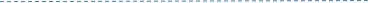 展位费用*展位费用*展位费用*展位费用*展位费用*展位费用*展位费用*展位费用*展位费用*展位费用*展位费用*展位费用*展位费用*展位费用*展位费用*展位费用*展位费用*★光地展位：指除室内标准展位以外所有展位均为光地，此展位不提供任何装饰及电源，参展商须自行设计并搭建展台。
★展位规划：标准展位的申请主要是依据展品类型及报名先后顺序进行划分。特装展位的申请主要是依据展品类型、报名顺序、参展尺寸、设备重量等多因素进行划分。
★室内光地展位起租面积为36㎡，室外光地展位起租面积为100㎡。
★参展商在获得展位后不得将展位全部或部分转租、转让给第三方。
★展馆地面承重5000Kg/㎡。进货门高6m，宽6m。
★展位位置及参展面积须经参展商与组委会共同确认后方有效。★光地展位：指除室内标准展位以外所有展位均为光地，此展位不提供任何装饰及电源，参展商须自行设计并搭建展台。
★展位规划：标准展位的申请主要是依据展品类型及报名先后顺序进行划分。特装展位的申请主要是依据展品类型、报名顺序、参展尺寸、设备重量等多因素进行划分。
★室内光地展位起租面积为36㎡，室外光地展位起租面积为100㎡。
★参展商在获得展位后不得将展位全部或部分转租、转让给第三方。
★展馆地面承重5000Kg/㎡。进货门高6m，宽6m。
★展位位置及参展面积须经参展商与组委会共同确认后方有效。★光地展位：指除室内标准展位以外所有展位均为光地，此展位不提供任何装饰及电源，参展商须自行设计并搭建展台。
★展位规划：标准展位的申请主要是依据展品类型及报名先后顺序进行划分。特装展位的申请主要是依据展品类型、报名顺序、参展尺寸、设备重量等多因素进行划分。
★室内光地展位起租面积为36㎡，室外光地展位起租面积为100㎡。
★参展商在获得展位后不得将展位全部或部分转租、转让给第三方。
★展馆地面承重5000Kg/㎡。进货门高6m，宽6m。
★展位位置及参展面积须经参展商与组委会共同确认后方有效。★光地展位：指除室内标准展位以外所有展位均为光地，此展位不提供任何装饰及电源，参展商须自行设计并搭建展台。
★展位规划：标准展位的申请主要是依据展品类型及报名先后顺序进行划分。特装展位的申请主要是依据展品类型、报名顺序、参展尺寸、设备重量等多因素进行划分。
★室内光地展位起租面积为36㎡，室外光地展位起租面积为100㎡。
★参展商在获得展位后不得将展位全部或部分转租、转让给第三方。
★展馆地面承重5000Kg/㎡。进货门高6m，宽6m。
★展位位置及参展面积须经参展商与组委会共同确认后方有效。★光地展位：指除室内标准展位以外所有展位均为光地，此展位不提供任何装饰及电源，参展商须自行设计并搭建展台。
★展位规划：标准展位的申请主要是依据展品类型及报名先后顺序进行划分。特装展位的申请主要是依据展品类型、报名顺序、参展尺寸、设备重量等多因素进行划分。
★室内光地展位起租面积为36㎡，室外光地展位起租面积为100㎡。
★参展商在获得展位后不得将展位全部或部分转租、转让给第三方。
★展馆地面承重5000Kg/㎡。进货门高6m，宽6m。
★展位位置及参展面积须经参展商与组委会共同确认后方有效。★光地展位：指除室内标准展位以外所有展位均为光地，此展位不提供任何装饰及电源，参展商须自行设计并搭建展台。
★展位规划：标准展位的申请主要是依据展品类型及报名先后顺序进行划分。特装展位的申请主要是依据展品类型、报名顺序、参展尺寸、设备重量等多因素进行划分。
★室内光地展位起租面积为36㎡，室外光地展位起租面积为100㎡。
★参展商在获得展位后不得将展位全部或部分转租、转让给第三方。
★展馆地面承重5000Kg/㎡。进货门高6m，宽6m。
★展位位置及参展面积须经参展商与组委会共同确认后方有效。★光地展位：指除室内标准展位以外所有展位均为光地，此展位不提供任何装饰及电源，参展商须自行设计并搭建展台。
★展位规划：标准展位的申请主要是依据展品类型及报名先后顺序进行划分。特装展位的申请主要是依据展品类型、报名顺序、参展尺寸、设备重量等多因素进行划分。
★室内光地展位起租面积为36㎡，室外光地展位起租面积为100㎡。
★参展商在获得展位后不得将展位全部或部分转租、转让给第三方。
★展馆地面承重5000Kg/㎡。进货门高6m，宽6m。
★展位位置及参展面积须经参展商与组委会共同确认后方有效。★光地展位：指除室内标准展位以外所有展位均为光地，此展位不提供任何装饰及电源，参展商须自行设计并搭建展台。
★展位规划：标准展位的申请主要是依据展品类型及报名先后顺序进行划分。特装展位的申请主要是依据展品类型、报名顺序、参展尺寸、设备重量等多因素进行划分。
★室内光地展位起租面积为36㎡，室外光地展位起租面积为100㎡。
★参展商在获得展位后不得将展位全部或部分转租、转让给第三方。
★展馆地面承重5000Kg/㎡。进货门高6m，宽6m。
★展位位置及参展面积须经参展商与组委会共同确认后方有效。★光地展位：指除室内标准展位以外所有展位均为光地，此展位不提供任何装饰及电源，参展商须自行设计并搭建展台。
★展位规划：标准展位的申请主要是依据展品类型及报名先后顺序进行划分。特装展位的申请主要是依据展品类型、报名顺序、参展尺寸、设备重量等多因素进行划分。
★室内光地展位起租面积为36㎡，室外光地展位起租面积为100㎡。
★参展商在获得展位后不得将展位全部或部分转租、转让给第三方。
★展馆地面承重5000Kg/㎡。进货门高6m，宽6m。
★展位位置及参展面积须经参展商与组委会共同确认后方有效。★光地展位：指除室内标准展位以外所有展位均为光地，此展位不提供任何装饰及电源，参展商须自行设计并搭建展台。
★展位规划：标准展位的申请主要是依据展品类型及报名先后顺序进行划分。特装展位的申请主要是依据展品类型、报名顺序、参展尺寸、设备重量等多因素进行划分。
★室内光地展位起租面积为36㎡，室外光地展位起租面积为100㎡。
★参展商在获得展位后不得将展位全部或部分转租、转让给第三方。
★展馆地面承重5000Kg/㎡。进货门高6m，宽6m。
★展位位置及参展面积须经参展商与组委会共同确认后方有效。展位号展位号展位号展位号面积㎡面积㎡费用标准费用标准费用标准费用小计费用小计费用小计费用小计费用小计费用小计费用小计费用小计费用小计★光地展位：指除室内标准展位以外所有展位均为光地，此展位不提供任何装饰及电源，参展商须自行设计并搭建展台。
★展位规划：标准展位的申请主要是依据展品类型及报名先后顺序进行划分。特装展位的申请主要是依据展品类型、报名顺序、参展尺寸、设备重量等多因素进行划分。
★室内光地展位起租面积为36㎡，室外光地展位起租面积为100㎡。
★参展商在获得展位后不得将展位全部或部分转租、转让给第三方。
★展馆地面承重5000Kg/㎡。进货门高6m，宽6m。
★展位位置及参展面积须经参展商与组委会共同确认后方有效。★光地展位：指除室内标准展位以外所有展位均为光地，此展位不提供任何装饰及电源，参展商须自行设计并搭建展台。
★展位规划：标准展位的申请主要是依据展品类型及报名先后顺序进行划分。特装展位的申请主要是依据展品类型、报名顺序、参展尺寸、设备重量等多因素进行划分。
★室内光地展位起租面积为36㎡，室外光地展位起租面积为100㎡。
★参展商在获得展位后不得将展位全部或部分转租、转让给第三方。
★展馆地面承重5000Kg/㎡。进货门高6m，宽6m。
★展位位置及参展面积须经参展商与组委会共同确认后方有效。★光地展位：指除室内标准展位以外所有展位均为光地，此展位不提供任何装饰及电源，参展商须自行设计并搭建展台。
★展位规划：标准展位的申请主要是依据展品类型及报名先后顺序进行划分。特装展位的申请主要是依据展品类型、报名顺序、参展尺寸、设备重量等多因素进行划分。
★室内光地展位起租面积为36㎡，室外光地展位起租面积为100㎡。
★参展商在获得展位后不得将展位全部或部分转租、转让给第三方。
★展馆地面承重5000Kg/㎡。进货门高6m，宽6m。
★展位位置及参展面积须经参展商与组委会共同确认后方有效。★光地展位：指除室内标准展位以外所有展位均为光地，此展位不提供任何装饰及电源，参展商须自行设计并搭建展台。
★展位规划：标准展位的申请主要是依据展品类型及报名先后顺序进行划分。特装展位的申请主要是依据展品类型、报名顺序、参展尺寸、设备重量等多因素进行划分。
★室内光地展位起租面积为36㎡，室外光地展位起租面积为100㎡。
★参展商在获得展位后不得将展位全部或部分转租、转让给第三方。
★展馆地面承重5000Kg/㎡。进货门高6m，宽6m。
★展位位置及参展面积须经参展商与组委会共同确认后方有效。★光地展位：指除室内标准展位以外所有展位均为光地，此展位不提供任何装饰及电源，参展商须自行设计并搭建展台。
★展位规划：标准展位的申请主要是依据展品类型及报名先后顺序进行划分。特装展位的申请主要是依据展品类型、报名顺序、参展尺寸、设备重量等多因素进行划分。
★室内光地展位起租面积为36㎡，室外光地展位起租面积为100㎡。
★参展商在获得展位后不得将展位全部或部分转租、转让给第三方。
★展馆地面承重5000Kg/㎡。进货门高6m，宽6m。
★展位位置及参展面积须经参展商与组委会共同确认后方有效。★光地展位：指除室内标准展位以外所有展位均为光地，此展位不提供任何装饰及电源，参展商须自行设计并搭建展台。
★展位规划：标准展位的申请主要是依据展品类型及报名先后顺序进行划分。特装展位的申请主要是依据展品类型、报名顺序、参展尺寸、设备重量等多因素进行划分。
★室内光地展位起租面积为36㎡，室外光地展位起租面积为100㎡。
★参展商在获得展位后不得将展位全部或部分转租、转让给第三方。
★展馆地面承重5000Kg/㎡。进货门高6m，宽6m。
★展位位置及参展面积须经参展商与组委会共同确认后方有效。★光地展位：指除室内标准展位以外所有展位均为光地，此展位不提供任何装饰及电源，参展商须自行设计并搭建展台。
★展位规划：标准展位的申请主要是依据展品类型及报名先后顺序进行划分。特装展位的申请主要是依据展品类型、报名顺序、参展尺寸、设备重量等多因素进行划分。
★室内光地展位起租面积为36㎡，室外光地展位起租面积为100㎡。
★参展商在获得展位后不得将展位全部或部分转租、转让给第三方。
★展馆地面承重5000Kg/㎡。进货门高6m，宽6m。
★展位位置及参展面积须经参展商与组委会共同确认后方有效。★光地展位：指除室内标准展位以外所有展位均为光地，此展位不提供任何装饰及电源，参展商须自行设计并搭建展台。
★展位规划：标准展位的申请主要是依据展品类型及报名先后顺序进行划分。特装展位的申请主要是依据展品类型、报名顺序、参展尺寸、设备重量等多因素进行划分。
★室内光地展位起租面积为36㎡，室外光地展位起租面积为100㎡。
★参展商在获得展位后不得将展位全部或部分转租、转让给第三方。
★展馆地面承重5000Kg/㎡。进货门高6m，宽6m。
★展位位置及参展面积须经参展商与组委会共同确认后方有效。★光地展位：指除室内标准展位以外所有展位均为光地，此展位不提供任何装饰及电源，参展商须自行设计并搭建展台。
★展位规划：标准展位的申请主要是依据展品类型及报名先后顺序进行划分。特装展位的申请主要是依据展品类型、报名顺序、参展尺寸、设备重量等多因素进行划分。
★室内光地展位起租面积为36㎡，室外光地展位起租面积为100㎡。
★参展商在获得展位后不得将展位全部或部分转租、转让给第三方。
★展馆地面承重5000Kg/㎡。进货门高6m，宽6m。
★展位位置及参展面积须经参展商与组委会共同确认后方有效。★光地展位：指除室内标准展位以外所有展位均为光地，此展位不提供任何装饰及电源，参展商须自行设计并搭建展台。
★展位规划：标准展位的申请主要是依据展品类型及报名先后顺序进行划分。特装展位的申请主要是依据展品类型、报名顺序、参展尺寸、设备重量等多因素进行划分。
★室内光地展位起租面积为36㎡，室外光地展位起租面积为100㎡。
★参展商在获得展位后不得将展位全部或部分转租、转让给第三方。
★展馆地面承重5000Kg/㎡。进货门高6m，宽6m。
★展位位置及参展面积须经参展商与组委会共同确认后方有效。|室内光地||室内光地||室内光地||室内光地|★光地展位：指除室内标准展位以外所有展位均为光地，此展位不提供任何装饰及电源，参展商须自行设计并搭建展台。
★展位规划：标准展位的申请主要是依据展品类型及报名先后顺序进行划分。特装展位的申请主要是依据展品类型、报名顺序、参展尺寸、设备重量等多因素进行划分。
★室内光地展位起租面积为36㎡，室外光地展位起租面积为100㎡。
★参展商在获得展位后不得将展位全部或部分转租、转让给第三方。
★展馆地面承重5000Kg/㎡。进货门高6m，宽6m。
★展位位置及参展面积须经参展商与组委会共同确认后方有效。★光地展位：指除室内标准展位以外所有展位均为光地，此展位不提供任何装饰及电源，参展商须自行设计并搭建展台。
★展位规划：标准展位的申请主要是依据展品类型及报名先后顺序进行划分。特装展位的申请主要是依据展品类型、报名顺序、参展尺寸、设备重量等多因素进行划分。
★室内光地展位起租面积为36㎡，室外光地展位起租面积为100㎡。
★参展商在获得展位后不得将展位全部或部分转租、转让给第三方。
★展馆地面承重5000Kg/㎡。进货门高6m，宽6m。
★展位位置及参展面积须经参展商与组委会共同确认后方有效。★光地展位：指除室内标准展位以外所有展位均为光地，此展位不提供任何装饰及电源，参展商须自行设计并搭建展台。
★展位规划：标准展位的申请主要是依据展品类型及报名先后顺序进行划分。特装展位的申请主要是依据展品类型、报名顺序、参展尺寸、设备重量等多因素进行划分。
★室内光地展位起租面积为36㎡，室外光地展位起租面积为100㎡。
★参展商在获得展位后不得将展位全部或部分转租、转让给第三方。
★展馆地面承重5000Kg/㎡。进货门高6m，宽6m。
★展位位置及参展面积须经参展商与组委会共同确认后方有效。★光地展位：指除室内标准展位以外所有展位均为光地，此展位不提供任何装饰及电源，参展商须自行设计并搭建展台。
★展位规划：标准展位的申请主要是依据展品类型及报名先后顺序进行划分。特装展位的申请主要是依据展品类型、报名顺序、参展尺寸、设备重量等多因素进行划分。
★室内光地展位起租面积为36㎡，室外光地展位起租面积为100㎡。
★参展商在获得展位后不得将展位全部或部分转租、转让给第三方。
★展馆地面承重5000Kg/㎡。进货门高6m，宽6m。
★展位位置及参展面积须经参展商与组委会共同确认后方有效。★光地展位：指除室内标准展位以外所有展位均为光地，此展位不提供任何装饰及电源，参展商须自行设计并搭建展台。
★展位规划：标准展位的申请主要是依据展品类型及报名先后顺序进行划分。特装展位的申请主要是依据展品类型、报名顺序、参展尺寸、设备重量等多因素进行划分。
★室内光地展位起租面积为36㎡，室外光地展位起租面积为100㎡。
★参展商在获得展位后不得将展位全部或部分转租、转让给第三方。
★展馆地面承重5000Kg/㎡。进货门高6m，宽6m。
★展位位置及参展面积须经参展商与组委会共同确认后方有效。★光地展位：指除室内标准展位以外所有展位均为光地，此展位不提供任何装饰及电源，参展商须自行设计并搭建展台。
★展位规划：标准展位的申请主要是依据展品类型及报名先后顺序进行划分。特装展位的申请主要是依据展品类型、报名顺序、参展尺寸、设备重量等多因素进行划分。
★室内光地展位起租面积为36㎡，室外光地展位起租面积为100㎡。
★参展商在获得展位后不得将展位全部或部分转租、转让给第三方。
★展馆地面承重5000Kg/㎡。进货门高6m，宽6m。
★展位位置及参展面积须经参展商与组委会共同确认后方有效。★光地展位：指除室内标准展位以外所有展位均为光地，此展位不提供任何装饰及电源，参展商须自行设计并搭建展台。
★展位规划：标准展位的申请主要是依据展品类型及报名先后顺序进行划分。特装展位的申请主要是依据展品类型、报名顺序、参展尺寸、设备重量等多因素进行划分。
★室内光地展位起租面积为36㎡，室外光地展位起租面积为100㎡。
★参展商在获得展位后不得将展位全部或部分转租、转让给第三方。
★展馆地面承重5000Kg/㎡。进货门高6m，宽6m。
★展位位置及参展面积须经参展商与组委会共同确认后方有效。★光地展位：指除室内标准展位以外所有展位均为光地，此展位不提供任何装饰及电源，参展商须自行设计并搭建展台。
★展位规划：标准展位的申请主要是依据展品类型及报名先后顺序进行划分。特装展位的申请主要是依据展品类型、报名顺序、参展尺寸、设备重量等多因素进行划分。
★室内光地展位起租面积为36㎡，室外光地展位起租面积为100㎡。
★参展商在获得展位后不得将展位全部或部分转租、转让给第三方。
★展馆地面承重5000Kg/㎡。进货门高6m，宽6m。
★展位位置及参展面积须经参展商与组委会共同确认后方有效。★光地展位：指除室内标准展位以外所有展位均为光地，此展位不提供任何装饰及电源，参展商须自行设计并搭建展台。
★展位规划：标准展位的申请主要是依据展品类型及报名先后顺序进行划分。特装展位的申请主要是依据展品类型、报名顺序、参展尺寸、设备重量等多因素进行划分。
★室内光地展位起租面积为36㎡，室外光地展位起租面积为100㎡。
★参展商在获得展位后不得将展位全部或部分转租、转让给第三方。
★展馆地面承重5000Kg/㎡。进货门高6m，宽6m。
★展位位置及参展面积须经参展商与组委会共同确认后方有效。★光地展位：指除室内标准展位以外所有展位均为光地，此展位不提供任何装饰及电源，参展商须自行设计并搭建展台。
★展位规划：标准展位的申请主要是依据展品类型及报名先后顺序进行划分。特装展位的申请主要是依据展品类型、报名顺序、参展尺寸、设备重量等多因素进行划分。
★室内光地展位起租面积为36㎡，室外光地展位起租面积为100㎡。
★参展商在获得展位后不得将展位全部或部分转租、转让给第三方。
★展馆地面承重5000Kg/㎡。进货门高6m，宽6m。
★展位位置及参展面积须经参展商与组委会共同确认后方有效。|室外光地||室外光地||室外光地||室外光地|★光地展位：指除室内标准展位以外所有展位均为光地，此展位不提供任何装饰及电源，参展商须自行设计并搭建展台。
★展位规划：标准展位的申请主要是依据展品类型及报名先后顺序进行划分。特装展位的申请主要是依据展品类型、报名顺序、参展尺寸、设备重量等多因素进行划分。
★室内光地展位起租面积为36㎡，室外光地展位起租面积为100㎡。
★参展商在获得展位后不得将展位全部或部分转租、转让给第三方。
★展馆地面承重5000Kg/㎡。进货门高6m，宽6m。
★展位位置及参展面积须经参展商与组委会共同确认后方有效。★光地展位：指除室内标准展位以外所有展位均为光地，此展位不提供任何装饰及电源，参展商须自行设计并搭建展台。
★展位规划：标准展位的申请主要是依据展品类型及报名先后顺序进行划分。特装展位的申请主要是依据展品类型、报名顺序、参展尺寸、设备重量等多因素进行划分。
★室内光地展位起租面积为36㎡，室外光地展位起租面积为100㎡。
★参展商在获得展位后不得将展位全部或部分转租、转让给第三方。
★展馆地面承重5000Kg/㎡。进货门高6m，宽6m。
★展位位置及参展面积须经参展商与组委会共同确认后方有效。★光地展位：指除室内标准展位以外所有展位均为光地，此展位不提供任何装饰及电源，参展商须自行设计并搭建展台。
★展位规划：标准展位的申请主要是依据展品类型及报名先后顺序进行划分。特装展位的申请主要是依据展品类型、报名顺序、参展尺寸、设备重量等多因素进行划分。
★室内光地展位起租面积为36㎡，室外光地展位起租面积为100㎡。
★参展商在获得展位后不得将展位全部或部分转租、转让给第三方。
★展馆地面承重5000Kg/㎡。进货门高6m，宽6m。
★展位位置及参展面积须经参展商与组委会共同确认后方有效。★光地展位：指除室内标准展位以外所有展位均为光地，此展位不提供任何装饰及电源，参展商须自行设计并搭建展台。
★展位规划：标准展位的申请主要是依据展品类型及报名先后顺序进行划分。特装展位的申请主要是依据展品类型、报名顺序、参展尺寸、设备重量等多因素进行划分。
★室内光地展位起租面积为36㎡，室外光地展位起租面积为100㎡。
★参展商在获得展位后不得将展位全部或部分转租、转让给第三方。
★展馆地面承重5000Kg/㎡。进货门高6m，宽6m。
★展位位置及参展面积须经参展商与组委会共同确认后方有效。★光地展位：指除室内标准展位以外所有展位均为光地，此展位不提供任何装饰及电源，参展商须自行设计并搭建展台。
★展位规划：标准展位的申请主要是依据展品类型及报名先后顺序进行划分。特装展位的申请主要是依据展品类型、报名顺序、参展尺寸、设备重量等多因素进行划分。
★室内光地展位起租面积为36㎡，室外光地展位起租面积为100㎡。
★参展商在获得展位后不得将展位全部或部分转租、转让给第三方。
★展馆地面承重5000Kg/㎡。进货门高6m，宽6m。
★展位位置及参展面积须经参展商与组委会共同确认后方有效。★光地展位：指除室内标准展位以外所有展位均为光地，此展位不提供任何装饰及电源，参展商须自行设计并搭建展台。
★展位规划：标准展位的申请主要是依据展品类型及报名先后顺序进行划分。特装展位的申请主要是依据展品类型、报名顺序、参展尺寸、设备重量等多因素进行划分。
★室内光地展位起租面积为36㎡，室外光地展位起租面积为100㎡。
★参展商在获得展位后不得将展位全部或部分转租、转让给第三方。
★展馆地面承重5000Kg/㎡。进货门高6m，宽6m。
★展位位置及参展面积须经参展商与组委会共同确认后方有效。★光地展位：指除室内标准展位以外所有展位均为光地，此展位不提供任何装饰及电源，参展商须自行设计并搭建展台。
★展位规划：标准展位的申请主要是依据展品类型及报名先后顺序进行划分。特装展位的申请主要是依据展品类型、报名顺序、参展尺寸、设备重量等多因素进行划分。
★室内光地展位起租面积为36㎡，室外光地展位起租面积为100㎡。
★参展商在获得展位后不得将展位全部或部分转租、转让给第三方。
★展馆地面承重5000Kg/㎡。进货门高6m，宽6m。
★展位位置及参展面积须经参展商与组委会共同确认后方有效。★光地展位：指除室内标准展位以外所有展位均为光地，此展位不提供任何装饰及电源，参展商须自行设计并搭建展台。
★展位规划：标准展位的申请主要是依据展品类型及报名先后顺序进行划分。特装展位的申请主要是依据展品类型、报名顺序、参展尺寸、设备重量等多因素进行划分。
★室内光地展位起租面积为36㎡，室外光地展位起租面积为100㎡。
★参展商在获得展位后不得将展位全部或部分转租、转让给第三方。
★展馆地面承重5000Kg/㎡。进货门高6m，宽6m。
★展位位置及参展面积须经参展商与组委会共同确认后方有效。★光地展位：指除室内标准展位以外所有展位均为光地，此展位不提供任何装饰及电源，参展商须自行设计并搭建展台。
★展位规划：标准展位的申请主要是依据展品类型及报名先后顺序进行划分。特装展位的申请主要是依据展品类型、报名顺序、参展尺寸、设备重量等多因素进行划分。
★室内光地展位起租面积为36㎡，室外光地展位起租面积为100㎡。
★参展商在获得展位后不得将展位全部或部分转租、转让给第三方。
★展馆地面承重5000Kg/㎡。进货门高6m，宽6m。
★展位位置及参展面积须经参展商与组委会共同确认后方有效。★光地展位：指除室内标准展位以外所有展位均为光地，此展位不提供任何装饰及电源，参展商须自行设计并搭建展台。
★展位规划：标准展位的申请主要是依据展品类型及报名先后顺序进行划分。特装展位的申请主要是依据展品类型、报名顺序、参展尺寸、设备重量等多因素进行划分。
★室内光地展位起租面积为36㎡，室外光地展位起租面积为100㎡。
★参展商在获得展位后不得将展位全部或部分转租、转让给第三方。
★展馆地面承重5000Kg/㎡。进货门高6m，宽6m。
★展位位置及参展面积须经参展商与组委会共同确认后方有效。|标准展位||标准展位||标准展位||标准展位|★光地展位：指除室内标准展位以外所有展位均为光地，此展位不提供任何装饰及电源，参展商须自行设计并搭建展台。
★展位规划：标准展位的申请主要是依据展品类型及报名先后顺序进行划分。特装展位的申请主要是依据展品类型、报名顺序、参展尺寸、设备重量等多因素进行划分。
★室内光地展位起租面积为36㎡，室外光地展位起租面积为100㎡。
★参展商在获得展位后不得将展位全部或部分转租、转让给第三方。
★展馆地面承重5000Kg/㎡。进货门高6m，宽6m。
★展位位置及参展面积须经参展商与组委会共同确认后方有效。★光地展位：指除室内标准展位以外所有展位均为光地，此展位不提供任何装饰及电源，参展商须自行设计并搭建展台。
★展位规划：标准展位的申请主要是依据展品类型及报名先后顺序进行划分。特装展位的申请主要是依据展品类型、报名顺序、参展尺寸、设备重量等多因素进行划分。
★室内光地展位起租面积为36㎡，室外光地展位起租面积为100㎡。
★参展商在获得展位后不得将展位全部或部分转租、转让给第三方。
★展馆地面承重5000Kg/㎡。进货门高6m，宽6m。
★展位位置及参展面积须经参展商与组委会共同确认后方有效。★光地展位：指除室内标准展位以外所有展位均为光地，此展位不提供任何装饰及电源，参展商须自行设计并搭建展台。
★展位规划：标准展位的申请主要是依据展品类型及报名先后顺序进行划分。特装展位的申请主要是依据展品类型、报名顺序、参展尺寸、设备重量等多因素进行划分。
★室内光地展位起租面积为36㎡，室外光地展位起租面积为100㎡。
★参展商在获得展位后不得将展位全部或部分转租、转让给第三方。
★展馆地面承重5000Kg/㎡。进货门高6m，宽6m。
★展位位置及参展面积须经参展商与组委会共同确认后方有效。★光地展位：指除室内标准展位以外所有展位均为光地，此展位不提供任何装饰及电源，参展商须自行设计并搭建展台。
★展位规划：标准展位的申请主要是依据展品类型及报名先后顺序进行划分。特装展位的申请主要是依据展品类型、报名顺序、参展尺寸、设备重量等多因素进行划分。
★室内光地展位起租面积为36㎡，室外光地展位起租面积为100㎡。
★参展商在获得展位后不得将展位全部或部分转租、转让给第三方。
★展馆地面承重5000Kg/㎡。进货门高6m，宽6m。
★展位位置及参展面积须经参展商与组委会共同确认后方有效。★光地展位：指除室内标准展位以外所有展位均为光地，此展位不提供任何装饰及电源，参展商须自行设计并搭建展台。
★展位规划：标准展位的申请主要是依据展品类型及报名先后顺序进行划分。特装展位的申请主要是依据展品类型、报名顺序、参展尺寸、设备重量等多因素进行划分。
★室内光地展位起租面积为36㎡，室外光地展位起租面积为100㎡。
★参展商在获得展位后不得将展位全部或部分转租、转让给第三方。
★展馆地面承重5000Kg/㎡。进货门高6m，宽6m。
★展位位置及参展面积须经参展商与组委会共同确认后方有效。★光地展位：指除室内标准展位以外所有展位均为光地，此展位不提供任何装饰及电源，参展商须自行设计并搭建展台。
★展位规划：标准展位的申请主要是依据展品类型及报名先后顺序进行划分。特装展位的申请主要是依据展品类型、报名顺序、参展尺寸、设备重量等多因素进行划分。
★室内光地展位起租面积为36㎡，室外光地展位起租面积为100㎡。
★参展商在获得展位后不得将展位全部或部分转租、转让给第三方。
★展馆地面承重5000Kg/㎡。进货门高6m，宽6m。
★展位位置及参展面积须经参展商与组委会共同确认后方有效。★光地展位：指除室内标准展位以外所有展位均为光地，此展位不提供任何装饰及电源，参展商须自行设计并搭建展台。
★展位规划：标准展位的申请主要是依据展品类型及报名先后顺序进行划分。特装展位的申请主要是依据展品类型、报名顺序、参展尺寸、设备重量等多因素进行划分。
★室内光地展位起租面积为36㎡，室外光地展位起租面积为100㎡。
★参展商在获得展位后不得将展位全部或部分转租、转让给第三方。
★展馆地面承重5000Kg/㎡。进货门高6m，宽6m。
★展位位置及参展面积须经参展商与组委会共同确认后方有效。★光地展位：指除室内标准展位以外所有展位均为光地，此展位不提供任何装饰及电源，参展商须自行设计并搭建展台。
★展位规划：标准展位的申请主要是依据展品类型及报名先后顺序进行划分。特装展位的申请主要是依据展品类型、报名顺序、参展尺寸、设备重量等多因素进行划分。
★室内光地展位起租面积为36㎡，室外光地展位起租面积为100㎡。
★参展商在获得展位后不得将展位全部或部分转租、转让给第三方。
★展馆地面承重5000Kg/㎡。进货门高6m，宽6m。
★展位位置及参展面积须经参展商与组委会共同确认后方有效。★光地展位：指除室内标准展位以外所有展位均为光地，此展位不提供任何装饰及电源，参展商须自行设计并搭建展台。
★展位规划：标准展位的申请主要是依据展品类型及报名先后顺序进行划分。特装展位的申请主要是依据展品类型、报名顺序、参展尺寸、设备重量等多因素进行划分。
★室内光地展位起租面积为36㎡，室外光地展位起租面积为100㎡。
★参展商在获得展位后不得将展位全部或部分转租、转让给第三方。
★展馆地面承重5000Kg/㎡。进货门高6m，宽6m。
★展位位置及参展面积须经参展商与组委会共同确认后方有效。★光地展位：指除室内标准展位以外所有展位均为光地，此展位不提供任何装饰及电源，参展商须自行设计并搭建展台。
★展位规划：标准展位的申请主要是依据展品类型及报名先后顺序进行划分。特装展位的申请主要是依据展品类型、报名顺序、参展尺寸、设备重量等多因素进行划分。
★室内光地展位起租面积为36㎡，室外光地展位起租面积为100㎡。
★参展商在获得展位后不得将展位全部或部分转租、转让给第三方。
★展馆地面承重5000Kg/㎡。进货门高6m，宽6m。
★展位位置及参展面积须经参展商与组委会共同确认后方有效。展位费合计（元）展位费合计（元）展位费合计（元）展位费合计（元）★光地展位：指除室内标准展位以外所有展位均为光地，此展位不提供任何装饰及电源，参展商须自行设计并搭建展台。
★展位规划：标准展位的申请主要是依据展品类型及报名先后顺序进行划分。特装展位的申请主要是依据展品类型、报名顺序、参展尺寸、设备重量等多因素进行划分。
★室内光地展位起租面积为36㎡，室外光地展位起租面积为100㎡。
★参展商在获得展位后不得将展位全部或部分转租、转让给第三方。
★展馆地面承重5000Kg/㎡。进货门高6m，宽6m。
★展位位置及参展面积须经参展商与组委会共同确认后方有效。★光地展位：指除室内标准展位以外所有展位均为光地，此展位不提供任何装饰及电源，参展商须自行设计并搭建展台。
★展位规划：标准展位的申请主要是依据展品类型及报名先后顺序进行划分。特装展位的申请主要是依据展品类型、报名顺序、参展尺寸、设备重量等多因素进行划分。
★室内光地展位起租面积为36㎡，室外光地展位起租面积为100㎡。
★参展商在获得展位后不得将展位全部或部分转租、转让给第三方。
★展馆地面承重5000Kg/㎡。进货门高6m，宽6m。
★展位位置及参展面积须经参展商与组委会共同确认后方有效。★光地展位：指除室内标准展位以外所有展位均为光地，此展位不提供任何装饰及电源，参展商须自行设计并搭建展台。
★展位规划：标准展位的申请主要是依据展品类型及报名先后顺序进行划分。特装展位的申请主要是依据展品类型、报名顺序、参展尺寸、设备重量等多因素进行划分。
★室内光地展位起租面积为36㎡，室外光地展位起租面积为100㎡。
★参展商在获得展位后不得将展位全部或部分转租、转让给第三方。
★展馆地面承重5000Kg/㎡。进货门高6m，宽6m。
★展位位置及参展面积须经参展商与组委会共同确认后方有效。★光地展位：指除室内标准展位以外所有展位均为光地，此展位不提供任何装饰及电源，参展商须自行设计并搭建展台。
★展位规划：标准展位的申请主要是依据展品类型及报名先后顺序进行划分。特装展位的申请主要是依据展品类型、报名顺序、参展尺寸、设备重量等多因素进行划分。
★室内光地展位起租面积为36㎡，室外光地展位起租面积为100㎡。
★参展商在获得展位后不得将展位全部或部分转租、转让给第三方。
★展馆地面承重5000Kg/㎡。进货门高6m，宽6m。
★展位位置及参展面积须经参展商与组委会共同确认后方有效。★光地展位：指除室内标准展位以外所有展位均为光地，此展位不提供任何装饰及电源，参展商须自行设计并搭建展台。
★展位规划：标准展位的申请主要是依据展品类型及报名先后顺序进行划分。特装展位的申请主要是依据展品类型、报名顺序、参展尺寸、设备重量等多因素进行划分。
★室内光地展位起租面积为36㎡，室外光地展位起租面积为100㎡。
★参展商在获得展位后不得将展位全部或部分转租、转让给第三方。
★展馆地面承重5000Kg/㎡。进货门高6m，宽6m。
★展位位置及参展面积须经参展商与组委会共同确认后方有效。★光地展位：指除室内标准展位以外所有展位均为光地，此展位不提供任何装饰及电源，参展商须自行设计并搭建展台。
★展位规划：标准展位的申请主要是依据展品类型及报名先后顺序进行划分。特装展位的申请主要是依据展品类型、报名顺序、参展尺寸、设备重量等多因素进行划分。
★室内光地展位起租面积为36㎡，室外光地展位起租面积为100㎡。
★参展商在获得展位后不得将展位全部或部分转租、转让给第三方。
★展馆地面承重5000Kg/㎡。进货门高6m，宽6m。
★展位位置及参展面积须经参展商与组委会共同确认后方有效。★光地展位：指除室内标准展位以外所有展位均为光地，此展位不提供任何装饰及电源，参展商须自行设计并搭建展台。
★展位规划：标准展位的申请主要是依据展品类型及报名先后顺序进行划分。特装展位的申请主要是依据展品类型、报名顺序、参展尺寸、设备重量等多因素进行划分。
★室内光地展位起租面积为36㎡，室外光地展位起租面积为100㎡。
★参展商在获得展位后不得将展位全部或部分转租、转让给第三方。
★展馆地面承重5000Kg/㎡。进货门高6m，宽6m。
★展位位置及参展面积须经参展商与组委会共同确认后方有效。★光地展位：指除室内标准展位以外所有展位均为光地，此展位不提供任何装饰及电源，参展商须自行设计并搭建展台。
★展位规划：标准展位的申请主要是依据展品类型及报名先后顺序进行划分。特装展位的申请主要是依据展品类型、报名顺序、参展尺寸、设备重量等多因素进行划分。
★室内光地展位起租面积为36㎡，室外光地展位起租面积为100㎡。
★参展商在获得展位后不得将展位全部或部分转租、转让给第三方。
★展馆地面承重5000Kg/㎡。进货门高6m，宽6m。
★展位位置及参展面积须经参展商与组委会共同确认后方有效。★光地展位：指除室内标准展位以外所有展位均为光地，此展位不提供任何装饰及电源，参展商须自行设计并搭建展台。
★展位规划：标准展位的申请主要是依据展品类型及报名先后顺序进行划分。特装展位的申请主要是依据展品类型、报名顺序、参展尺寸、设备重量等多因素进行划分。
★室内光地展位起租面积为36㎡，室外光地展位起租面积为100㎡。
★参展商在获得展位后不得将展位全部或部分转租、转让给第三方。
★展馆地面承重5000Kg/㎡。进货门高6m，宽6m。
★展位位置及参展面积须经参展商与组委会共同确认后方有效。★光地展位：指除室内标准展位以外所有展位均为光地，此展位不提供任何装饰及电源，参展商须自行设计并搭建展台。
★展位规划：标准展位的申请主要是依据展品类型及报名先后顺序进行划分。特装展位的申请主要是依据展品类型、报名顺序、参展尺寸、设备重量等多因素进行划分。
★室内光地展位起租面积为36㎡，室外光地展位起租面积为100㎡。
★参展商在获得展位后不得将展位全部或部分转租、转让给第三方。
★展馆地面承重5000Kg/㎡。进货门高6m，宽6m。
★展位位置及参展面积须经参展商与组委会共同确认后方有效。选中展位号填写／选中展位号填写／选中展位号填写／选中展位号填写／★光地展位：指除室内标准展位以外所有展位均为光地，此展位不提供任何装饰及电源，参展商须自行设计并搭建展台。
★展位规划：标准展位的申请主要是依据展品类型及报名先后顺序进行划分。特装展位的申请主要是依据展品类型、报名顺序、参展尺寸、设备重量等多因素进行划分。
★室内光地展位起租面积为36㎡，室外光地展位起租面积为100㎡。
★参展商在获得展位后不得将展位全部或部分转租、转让给第三方。
★展馆地面承重5000Kg/㎡。进货门高6m，宽6m。
★展位位置及参展面积须经参展商与组委会共同确认后方有效。★光地展位：指除室内标准展位以外所有展位均为光地，此展位不提供任何装饰及电源，参展商须自行设计并搭建展台。
★展位规划：标准展位的申请主要是依据展品类型及报名先后顺序进行划分。特装展位的申请主要是依据展品类型、报名顺序、参展尺寸、设备重量等多因素进行划分。
★室内光地展位起租面积为36㎡，室外光地展位起租面积为100㎡。
★参展商在获得展位后不得将展位全部或部分转租、转让给第三方。
★展馆地面承重5000Kg/㎡。进货门高6m，宽6m。
★展位位置及参展面积须经参展商与组委会共同确认后方有效。★光地展位：指除室内标准展位以外所有展位均为光地，此展位不提供任何装饰及电源，参展商须自行设计并搭建展台。
★展位规划：标准展位的申请主要是依据展品类型及报名先后顺序进行划分。特装展位的申请主要是依据展品类型、报名顺序、参展尺寸、设备重量等多因素进行划分。
★室内光地展位起租面积为36㎡，室外光地展位起租面积为100㎡。
★参展商在获得展位后不得将展位全部或部分转租、转让给第三方。
★展馆地面承重5000Kg/㎡。进货门高6m，宽6m。
★展位位置及参展面积须经参展商与组委会共同确认后方有效。★光地展位：指除室内标准展位以外所有展位均为光地，此展位不提供任何装饰及电源，参展商须自行设计并搭建展台。
★展位规划：标准展位的申请主要是依据展品类型及报名先后顺序进行划分。特装展位的申请主要是依据展品类型、报名顺序、参展尺寸、设备重量等多因素进行划分。
★室内光地展位起租面积为36㎡，室外光地展位起租面积为100㎡。
★参展商在获得展位后不得将展位全部或部分转租、转让给第三方。
★展馆地面承重5000Kg/㎡。进货门高6m，宽6m。
★展位位置及参展面积须经参展商与组委会共同确认后方有效。★光地展位：指除室内标准展位以外所有展位均为光地，此展位不提供任何装饰及电源，参展商须自行设计并搭建展台。
★展位规划：标准展位的申请主要是依据展品类型及报名先后顺序进行划分。特装展位的申请主要是依据展品类型、报名顺序、参展尺寸、设备重量等多因素进行划分。
★室内光地展位起租面积为36㎡，室外光地展位起租面积为100㎡。
★参展商在获得展位后不得将展位全部或部分转租、转让给第三方。
★展馆地面承重5000Kg/㎡。进货门高6m，宽6m。
★展位位置及参展面积须经参展商与组委会共同确认后方有效。★光地展位：指除室内标准展位以外所有展位均为光地，此展位不提供任何装饰及电源，参展商须自行设计并搭建展台。
★展位规划：标准展位的申请主要是依据展品类型及报名先后顺序进行划分。特装展位的申请主要是依据展品类型、报名顺序、参展尺寸、设备重量等多因素进行划分。
★室内光地展位起租面积为36㎡，室外光地展位起租面积为100㎡。
★参展商在获得展位后不得将展位全部或部分转租、转让给第三方。
★展馆地面承重5000Kg/㎡。进货门高6m，宽6m。
★展位位置及参展面积须经参展商与组委会共同确认后方有效。★光地展位：指除室内标准展位以外所有展位均为光地，此展位不提供任何装饰及电源，参展商须自行设计并搭建展台。
★展位规划：标准展位的申请主要是依据展品类型及报名先后顺序进行划分。特装展位的申请主要是依据展品类型、报名顺序、参展尺寸、设备重量等多因素进行划分。
★室内光地展位起租面积为36㎡，室外光地展位起租面积为100㎡。
★参展商在获得展位后不得将展位全部或部分转租、转让给第三方。
★展馆地面承重5000Kg/㎡。进货门高6m，宽6m。
★展位位置及参展面积须经参展商与组委会共同确认后方有效。★光地展位：指除室内标准展位以外所有展位均为光地，此展位不提供任何装饰及电源，参展商须自行设计并搭建展台。
★展位规划：标准展位的申请主要是依据展品类型及报名先后顺序进行划分。特装展位的申请主要是依据展品类型、报名顺序、参展尺寸、设备重量等多因素进行划分。
★室内光地展位起租面积为36㎡，室外光地展位起租面积为100㎡。
★参展商在获得展位后不得将展位全部或部分转租、转让给第三方。
★展馆地面承重5000Kg/㎡。进货门高6m，宽6m。
★展位位置及参展面积须经参展商与组委会共同确认后方有效。★光地展位：指除室内标准展位以外所有展位均为光地，此展位不提供任何装饰及电源，参展商须自行设计并搭建展台。
★展位规划：标准展位的申请主要是依据展品类型及报名先后顺序进行划分。特装展位的申请主要是依据展品类型、报名顺序、参展尺寸、设备重量等多因素进行划分。
★室内光地展位起租面积为36㎡，室外光地展位起租面积为100㎡。
★参展商在获得展位后不得将展位全部或部分转租、转让给第三方。
★展馆地面承重5000Kg/㎡。进货门高6m，宽6m。
★展位位置及参展面积须经参展商与组委会共同确认后方有效。★光地展位：指除室内标准展位以外所有展位均为光地，此展位不提供任何装饰及电源，参展商须自行设计并搭建展台。
★展位规划：标准展位的申请主要是依据展品类型及报名先后顺序进行划分。特装展位的申请主要是依据展品类型、报名顺序、参展尺寸、设备重量等多因素进行划分。
★室内光地展位起租面积为36㎡，室外光地展位起租面积为100㎡。
★参展商在获得展位后不得将展位全部或部分转租、转让给第三方。
★展馆地面承重5000Kg/㎡。进货门高6m，宽6m。
★展位位置及参展面积须经参展商与组委会共同确认后方有效。技术交流技术交流技术交流技术交流技术交流技术交流技术交流技术交流技术交流技术交流技术交流技术交流技术交流技术交流技术交流技术交流技术交流技术交流收款账号时间时间时间时间参展商价格参展商价格非参展商价格非参展商价格非参展商价格预订场次预订场次预订场次预订场次预订场次预订场次预订场次预订场次预订场次收款单位京尚国际会展有限公司京尚国际会展有限公司京尚国际会展有限公司京尚国际会展有限公司京尚国际会展有限公司京尚国际会展有限公司京尚国际会展有限公司京尚国际会展有限公司京尚国际会展有限公司25分钟/场25分钟/场25分钟/场25分钟/场10000元10000元12000元12000元12000元开户行中国银行北京石景山区支行中国银行北京石景山区支行中国银行北京石景山区支行中国银行北京石景山区支行中国银行北京石景山区支行中国银行北京石景山区支行中国银行北京石景山区支行中国银行北京石景山区支行中国银行北京石景山区支行场次需求：场次需求：场次需求：场次需求：银行账号3181  7108  41913181  7108  41913181  7108  41913181  7108  41913181  7108  41913181  7108  41913181  7108  41913181  7108  41913181  7108  41912022第十七届北京国际半导体展览会（CIOE  Expo）2022第十七届北京国际半导体展览会（CIOE  Expo）2022第十七届北京国际半导体展览会（CIOE  Expo）2022第十七届北京国际半导体展览会（CIOE  Expo）2022第十七届北京国际半导体展览会（CIOE  Expo）2022第十七届北京国际半导体展览会（CIOE  Expo）2022第十七届北京国际半导体展览会（CIOE  Expo）2022第十七届北京国际半导体展览会（CIOE  Expo）2022第十七届北京国际半导体展览会（CIOE  Expo）2022第十七届北京国际半导体展览会（CIOE  Expo）参展商确认*参展商确认*参展商确认*参展商确认*参展商确认*参展商确认*参展商确认*参展商确认*参展商确认*参展商确认*参展商确认*参展商确认*参展商确认*参展商确认*参展商确认*参展商确认*参展商确认*参展商确认*地    址：北京市石景山区八角南路65号融科创意中心16层地    址：北京市石景山区八角南路65号融科创意中心16层地    址：北京市石景山区八角南路65号融科创意中心16层地    址：北京市石景山区八角南路65号融科创意中心16层地    址：北京市石景山区八角南路65号融科创意中心16层地    址：北京市石景山区八角南路65号融科创意中心16层地    址：北京市石景山区八角南路65号融科创意中心16层地    址：北京市石景山区八角南路65号融科创意中心16层地    址：北京市石景山区八角南路65号融科创意中心16层地    址：北京市石景山区八角南路65号融科创意中心16层我公司已详细了解展会相关要求，并确定申请展位。我公司已详细了解展会相关要求，并确定申请展位。我公司已详细了解展会相关要求，并确定申请展位。我公司已详细了解展会相关要求，并确定申请展位。我公司已详细了解展会相关要求，并确定申请展位。我公司已详细了解展会相关要求，并确定申请展位。我公司已详细了解展会相关要求，并确定申请展位。我公司已详细了解展会相关要求，并确定申请展位。我公司已详细了解展会相关要求，并确定申请展位。电子邮件：hjz@jingheexpo.com    邮 编：100043电子邮件：hjz@jingheexpo.com    邮 编：100043电子邮件：hjz@jingheexpo.com    邮 编：100043电子邮件：hjz@jingheexpo.com    邮 编：100043电子邮件：hjz@jingheexpo.com    邮 编：100043电子邮件：hjz@jingheexpo.com    邮 编：100043电子邮件：hjz@jingheexpo.com    邮 编：100043电子邮件：hjz@jingheexpo.com    邮 编：100043电子邮件：hjz@jingheexpo.com    邮 编：100043电子邮件：hjz@jingheexpo.com    邮 编：100043我公司已详细了解展会相关要求，并确定申请展位。我公司已详细了解展会相关要求，并确定申请展位。我公司已详细了解展会相关要求，并确定申请展位。我公司已详细了解展会相关要求，并确定申请展位。我公司已详细了解展会相关要求，并确定申请展位。我公司已详细了解展会相关要求，并确定申请展位。我公司已详细了解展会相关要求，并确定申请展位。我公司已详细了解展会相关要求，并确定申请展位。我公司已详细了解展会相关要求，并确定申请展位。参展单位盖章参展单位盖章参展单位盖章参展单位盖章参展单位盖章参展单位盖章参展单位盖章参展单位盖章参展单位盖章网    站：www.cioe.cc    网    站：www.cioe.cc    网    站：www.cioe.cc    网    站：www.cioe.cc    网    站：www.cioe.cc    网    站：www.cioe.cc    网    站：www.cioe.cc    网    站：www.cioe.cc    网    站：www.cioe.cc    网    站：www.cioe.cc    我公司已详细了解展会相关要求，并确定申请展位。我公司已详细了解展会相关要求，并确定申请展位。我公司已详细了解展会相关要求，并确定申请展位。我公司已详细了解展会相关要求，并确定申请展位。我公司已详细了解展会相关要求，并确定申请展位。我公司已详细了解展会相关要求，并确定申请展位。我公司已详细了解展会相关要求，并确定申请展位。我公司已详细了解展会相关要求，并确定申请展位。我公司已详细了解展会相关要求，并确定申请展位。参展单位盖章参展单位盖章参展单位盖章参展单位盖章参展单位盖章参展单位盖章参展单位盖章参展单位盖章参展单位盖章联 系 人：胡京18500732017同微信联 系 人：胡京18500732017同微信联 系 人：胡京18500732017同微信联 系 人：胡京18500732017同微信联 系 人：胡京18500732017同微信联 系 人：胡京18500732017同微信联 系 人：胡京18500732017同微信联 系 人：胡京18500732017同微信联 系 人：胡京18500732017同微信联 系 人：胡京18500732017同微信我公司已详细了解展会相关要求，并确定申请展位。我公司已详细了解展会相关要求，并确定申请展位。我公司已详细了解展会相关要求，并确定申请展位。我公司已详细了解展会相关要求，并确定申请展位。我公司已详细了解展会相关要求，并确定申请展位。我公司已详细了解展会相关要求，并确定申请展位。我公司已详细了解展会相关要求，并确定申请展位。我公司已详细了解展会相关要求，并确定申请展位。我公司已详细了解展会相关要求，并确定申请展位。参展单位盖章参展单位盖章参展单位盖章参展单位盖章参展单位盖章参展单位盖章参展单位盖章参展单位盖章参展单位盖章电    话：010-88808892电    话：010-88808892电    话：010-88808892电    话：010-88808892电    话：010-88808892电    话：010-88808892电    话：010-88808892电    话：010-88808892电    话：010-88808892电    话：010-88808892我公司已详细了解展会相关要求，并确定申请展位。我公司已详细了解展会相关要求，并确定申请展位。我公司已详细了解展会相关要求，并确定申请展位。我公司已详细了解展会相关要求，并确定申请展位。我公司已详细了解展会相关要求，并确定申请展位。我公司已详细了解展会相关要求，并确定申请展位。我公司已详细了解展会相关要求，并确定申请展位。我公司已详细了解展会相关要求，并确定申请展位。我公司已详细了解展会相关要求，并确定申请展位。参展单位盖章参展单位盖章参展单位盖章参展单位盖章参展单位盖章参展单位盖章参展单位盖章参展单位盖章参展单位盖章传    真：010-68683796传    真：010-68683796传    真：010-68683796传    真：010-68683796传    真：010-68683796传    真：010-68683796传    真：010-68683796传    真：010-68683796传    真：010-68683796传    真：010-68683796负责人签字*负责人签字*负责人签字*负责人签字主办单位盖章处主办单位盖章处主办单位盖章处主办单位盖章处主办单位盖章处日期*日期*日期*